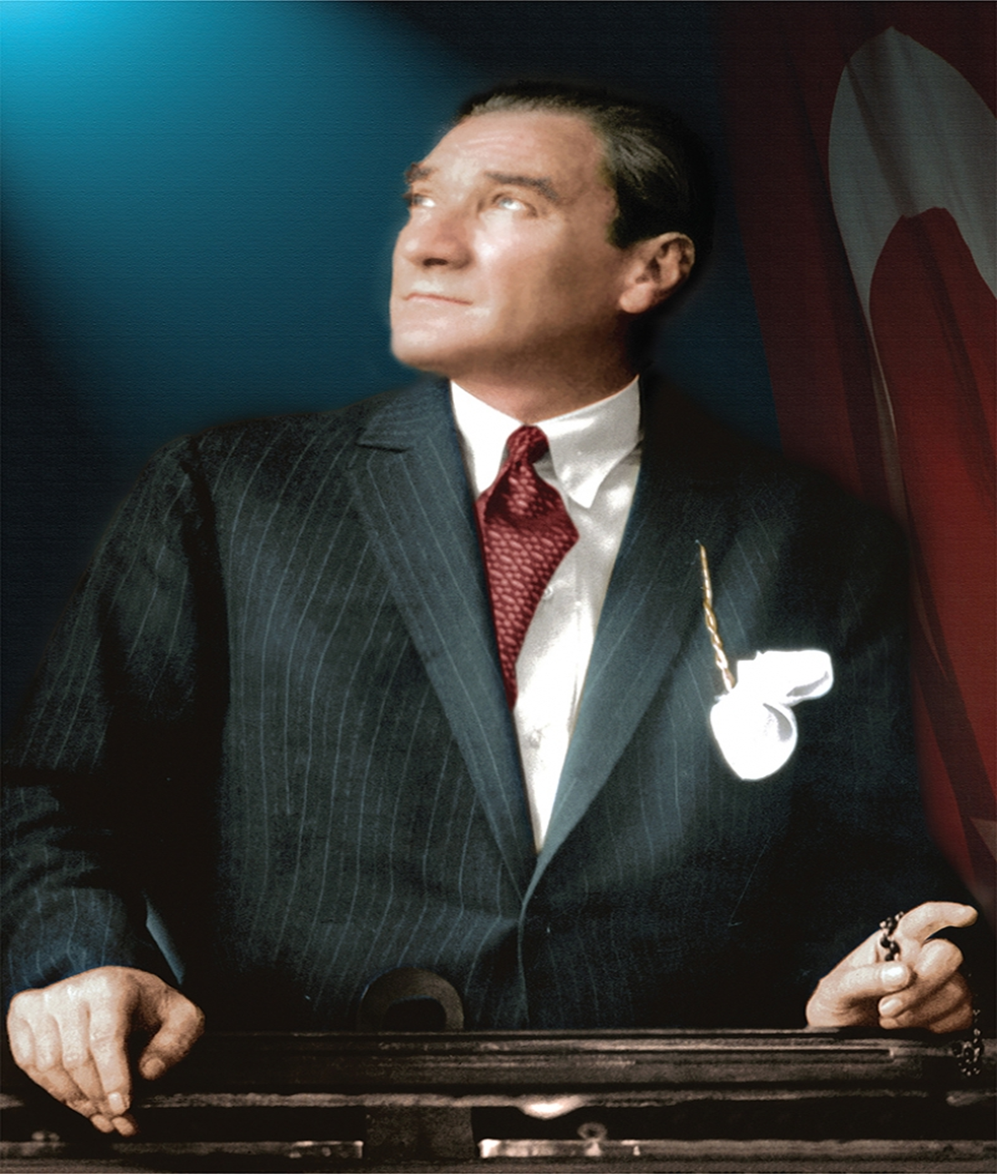 “Vatanını En Çok Seven Görevini En İyi Yapandır.”M.Kemal ATATÜRK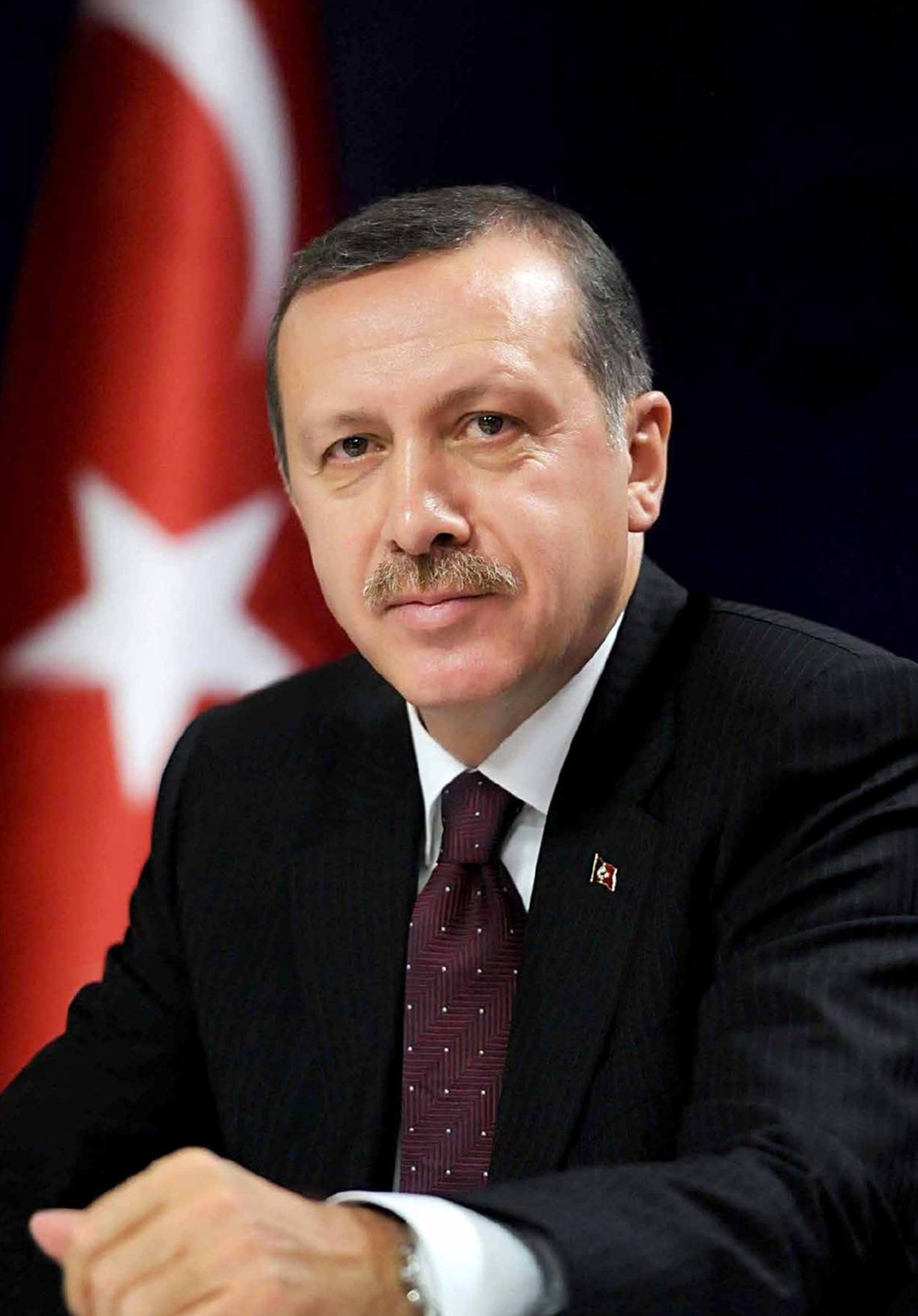 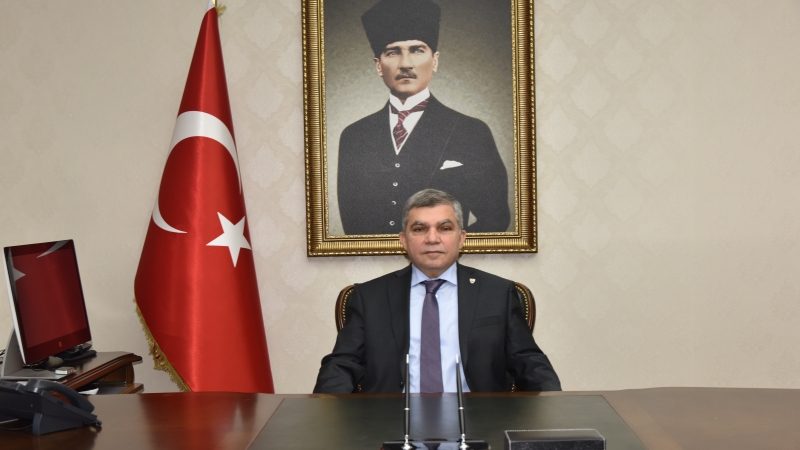 ÜST YÖNETİCİ SUNUŞU5018 sayılı Kamu Mali Yönetimi ve Kontrol Kanunu ile Kalkınma Planları ve Programlarında yer alan politika ve hedefler doğrultusunda, kamu kaynaklarının etkili, ekonomik ve verimli bir şekilde üretilmesi, kullanılması, hesap verebilirlik ve mali saydamlığı sağlamak için; kamu mali yönetiminin yapısı ve işleyişi, kamu bütçelerinin hazırlanması, uygulanması, tüm mali işlemlerin muhasebeleştirilmesi, raporlanması ve mali kontrolünü sağlamak amaçlanmaktadır. Söz konusu Kanunun, kamu kaynaklarının kullanılmasına yönelik genel esaslarının düzenlendiği bölümünde; kamu idarelerinin stratejik plan hazırlayarak geleceğe ilişkin misyon ve vizyonlarını oluşturmaları, stratejik amaçlar ve ölçülebilir hedefler saptamaları ve bütçelerini de stratejik planlarında yer alan misyon, vizyon, stratejik amaç ve hedeflerle uyumlu olarak performans esasına dayalı şekilde hazırlamaları gerekliliği belirtilmiştir. Performans programı; İl Özel İdaresinin, bir mali yılda stratejik plan doğrultusunda yürütmesi gereken faaliyetlerini, bu faaliyetlerin kaynak ihtiyacını, performans hedef ve göstergelerini içeren, idare bütçesinin ve idare faaliyet raporunun hazırlanmasına dayanak oluşturan programıdır. 2022 Mali Yılı hedef ve göstergelerin doğru ve tam olarak oluşturulması, mali yılsonunda hazırlanacak faaliyet raporu ile performans değerlendirmesine temel oluşturacağından, bu hedef ve göstergelerin mümkün olduğunca sağlıklı tespit edilmesine gayret edilmiştir. Performans programında kullandığımız verilerde İdarenin gereksinimleri ve kaynakları dikkate alınmıştır. İl Özel İdaresince belirlenen stratejik amaç ve hedeflere ulaşmak için izlenen yol, performans hedeflerine ulaşmak üzere kullanılan yöntemler ile yürütülen faaliyetler, projeler ve bunların sonucunda elde edilen çıktı ve sonuçlar, her mali yılsonunda performans değerlendirmesine tabi tutulmaktadır.Hazırlamış olduğumuz performans programının, değerlendirme ve sonuçlarından hareketle, yöneticilerin geleceğe ilişkin doğru kararlar vermelerinde, karar alma süreçlerini güçlendirmelerinde, kurumsal gelişmenin sağlanmasında, etkin kaynak kullanımı ve dağılımının sağlanmasında, ayrıca hesap verebilirlik için zemin oluşturulmasında yararlı olmasını temenni ediyor, performans programının hazırlanmasında emeği geçen tüm yönetici ve çalışanlarına teşekkür ediyorum.Mehmet Alpaslan IŞIK       Karaman ValisiI- GENEL BİLGİLERMİSYON VE VİZYONMisyonumuz	 Karaman halkının, kişi ve kuruluşların kültürel, sosyal ve ekonomik olmak üzere her alanda yaşam kalitesini yükseltecek yaklaşımlar geliştirip; kırsal kesimin altyapısının güçlendirilmek sureti ile imar, yol, içme suyu, atık su, katı atık gibi hizmetlerin halkın mahalli ve müşterek ihtiyaçlarını kurum kaynaklarını etkin ve verimli kullanarak; tarım, sanayi, sağlık ve ticari gelişimine katkıda bulunan öncü bir kuruluş olarak hizmet sunmaktır.Vizyonumuz	Karaman tarihini, hikayesini ve dokusunu koruyan, ülke ekonomisine katkıda bulunan, katma değer üreten, geri dönüşümü önceleyen, doğaya sahip çıkan, kırsal kalkınmanın sağlanması ile kent-kır arasındaki gelişmişlik farkını ortadan kaldıran ve  tarım-sanayi-teknoloji şehri olmayı hedefleyen bir kuruluş olmak.YETKİ, GÖREV VE SORUMLULUKLARİl özel İdareleri; kanunların öngördüğü belli ve ortak hizmetleri yürütmekte görevli taşınır ve taşınmaz malları ile müstakil bütçesi ve karar organları bulunan, tüzel kişiliğe sahip bir kamu kuruluşudur. Türk demokrasisinin temel okulları sayılmakta, yapıları itibariyle de kökleri yüzyıl öncesine uzanan vazgeçilmez bir idare şekli olarak bilinmektedir. Bu yönü ile de Türkiye Cumhuriyeti’nin her dönem Anayasalarında varlıkları kabul edile gelmiştir.İl Özel İdaresinin amacı; İl halkının yol, su, eğitim, kültür, sağlık, tarım, ekonomi gibi ortak ve mahalli ihtiyaçlarını karşılamak, ülke ekonomisine katkıda bulunmak ve kalkınma planlarının İl düzeyinde başarısını sağlamaktır.         5302 sayılı İl Özel İdaresi Kanununun 6. maddesi, il özel idaresinin görev ve sorumluluklarını iki bölümde ele almıştır. Birinci bölümde yer alan görev ve sorumluluklar “il sınırları içinde”, ikinci bölümde yer alan görev ve sorumluluklar “belediye sınırları dışında” il özel idarelerine görev olarak verilmiştir. 5302 sayılı Kanunun dışında, diğer bazı kanunlarla da İl Özel İdaresine verilmiş görevler mevcuttur.İl Sınırları İçindeki Görevleri       Gençlik ve Spor, Sağlık, Tarım, Sanayi ve Ticaret, İlin Çevre Düzeni Planı, Bayındırlık ve İskan, Toprağın Korunması, Erozyonun Önlenmesi, Kültür, Sanat, Turizm, Sosyal Hizmetler ve Yardımlar, Yoksullara Mikro Kredi Verilmesi, Çocuk Yuvaları ve Yetiştirme Yurtları, İlk ve Orta Öğretim Kurumlarının Arsa Temini,  Binalarının Yapım-Bakım ve Onarımları ile Diğer İhtiyaçlarının Giderilmesi.Belediye Sınırları Dışındaki Görevleri       İmar, yol, su, kanalizasyon, katı atık, çevre, acil yardım ve kurtarma, orman köylerinin desteklenmesi, ağaçlandırma, park ve bahçe tesisiBakanlıklar ve diğer merkezi idare kuruluşlarıYapım, bakım ve onarım işleri,  devlet ve il yolları,  içme suyu, sulama suyu, kanalizasyon, enerji nakil hattı, sağlık, eğitim, kültür, turizm, çevre, imar, bayındırlık, iskân, gençlik ve spor gibi, hizmetlere ilişkin yatırımlar ile bakanlıklar ve diğer merkezi idare kuruluşlarının görev alanına giren diğer yatırımları, kendi bütçelerinde bu hizmetler için ayrılan ödenekleri il özel idarelerine aktarmak suretiyle gerçekleştirebilir. Aktarma işlemi ilgili bakanın onayıyla yapılır ve bu ödenekler tahsis amacı dışında kullanılamaz. İş, il özel idaresinin tabi olduğu usul ve esaslara göre sonuçlandırılır. İl özel idareleri de bütçe imkânları ölçüsünde bu yatırımlara kendi bütçesinden ödenek aktarabilir. Bu fıkraya göre, bakanlıklar ve diğer merkezi idare kuruluşları tarafından aktarılacak ödenekler ile gerçekleştirilecek yatırımlar, birinci fıkrada öngörülen görev alanı sınırlamasına tabi olmaksızın bütün il sınırları içinde yapılabilir.Diğer Kanunlarla Verilen Görevler-3202 sayılı Köye Yönelik Hizmetler Hakkında Kanun-222 sayılı İlköğretim ve Eğitim Kanunu-3194 sayılı İmar Kanunu-4562 sayılı Organize Sanayi Bölgeleri Kanunu-2872 sayılı Çevre Kanunu-3285 sayılı Hayvan Sağlığı ve Zabıtası Kanunu-5543sayılı İskan Kanunu-7478 sayılı Köy İçme Suları Kanunu-3998 sayılı Köy Mezarlıklarının Korunması Hakkında Kanun-7402 sayılı Sıtmanın İmhası Hakkında Kanun-1593 sayılı Umumi Hıfzıssıhha Kanunu-3213 sayılı Maden Kanunu-İşyeri Açma ve Çalışma Ruhsatlarına İlişkin Yönetmelik        Bu görevlerin hemen hemen tamamı, devletin bizzat kendisine ait görevleri ve fonksiyonları kadar geniş yer tutmaktadır. Ancak bu kanunların kapsamında bulunan görevlerin çoğu, bu gün için merkezi idare kuruluşlarınca, bazıları ise ikili sistemle yani; Özel İdare ve Bakanlık veya çeşitli kamu kuruluşlarıyla birlikte yürütülmektedir.3. TEŞKİLAT YAPISIİl Özel İdaresinin Organlarıİl Genel Meclisiİl özel idaresi yönetiminin karar organıdır. İlçeler adına seçilen üyelerden oluşur. Meclisin üye sayısı ilçe sayısına ve nüfus oranına göre ilden ile farklılık gösterir. Görev süresi beş yıldır. İl genel meclisine, kendi üyeleri arasından seçilmiş meclis başkanı başkanlık eder. İl genel meclisi, kendi belirleyeceği bir ay dışında her ay toplanır. Kasım ayı toplantısı dönem başı toplantısıdır. Bütçe görüşmesine rastlayan toplantı süresi en çok yirmi gün, diğer toplantıların süresi en çok beş gündür. İl genel meclisi, üye tam sayısının salt çoğunluğuyla toplanır ve katılanların salt çoğunluğuyla karar verir. Ancak, karar yeter sayısı üye tam sayısının dörtte birinden az olamaz. İl genel meclisi; kendisine kanunla verilen görevleri süresi içinde yapmayı ihmal eder ve bu durum il özel idaresine ait işleri aksatırsa, il özel idaresine verilen görevlerle ilgisi olmayan siyasî konularda karar alırsa İçişleri Bakanlığının bildirisi üzerine Danıştay kararı ile feshedilir. İlimizdeki İl Genel Meclis Üyesi sayısı 17 adettir.Dağılımı;Merkez İlçe			: 6 ÜyeAyrancı İlçesi		            : 2 ÜyeBaşyayla İlçesi		: 2 ÜyeErmenek İlçesi		: 3 ÜyeKazımkarabekir İlçesi	: 2 ÜyeSarıveliler İlçesi		: 2 Üyeİl Genel Meclisinin görev ve yetkileri  Stratejik plan ile yatırım ve çalışma programlarını, il özel idaresi faaliyetlerini ve personelinin performans ölçütlerini görüşmek ve karara bağlamak.  Bütçe ve kesin hesabı kabul etmek, bütçede kurumsal kodlama yapılan birimler ile fonksiyonel sınıflandırmanın birinci düzeyleri arasında aktarma yapmak.  İl çevre düzeni planı ile belediye sınırları dışındaki alanların imar planlarını gö- rüşmek ve karara bağlamak.  Borçlanmaya karar vermek.  Bütçe içi işletmeler ile Türk Ticaret Kanununa tabi ortaklıklar kurulmasına veya bu ortaklıklardan ayrılmaya, sermaye artışına ve gayrimenkul yatırım ortaklığı kurulmasına karar vermek.  Taşınmaz mal alımına, satımına, trampa edilmesine, tahsisine, tahsis şeklinin değiştirilmesine veya tahsisli bir taşınmazın akar haline getirilmesine izin; üç yıldan fazla kiralanmasına ve süresi yirmi beş yılı geçmemek kaydıyla bunlar üzerinde sınırlı ayni hak tesisine karar vermek.  Şartlı bağışları kabul etmek. İl özel idaresi adına imtiyaz verilmesine ve il özel idaresi yatırımlarının yap-işlet veya yap-işlet devret modeli ile yapılmasına, il özel idaresine ait şirket, işletme ve iştiraklerin özelleştirilmesine karar vermek.  Encümen üyeleri ile ihtisas komisyonları üyelerini seçmek.  İl özel idaresi tarafından çıkarılacak yönetmelikleri kabul etmek.  Norm kadro çerçevesinde il özel idaresinin ve bağlı kuruluşlarının kadrolarının ihdas, iptal ve değiştirilmesine karar vermek.  Yurt içindeki ve yurt dışındaki mahalli idareler ve mahalli idare birlikleriyle karşılıklı işbirliği yapılmasına karar vermek.  Diğer mahalli idarelerle birlik kurulmasına, kurulmuş birliklere katılmaya veya ayrılmaya karar vermek.  İl özel idaresine kanunlarla verilen görev ve hizmetler dışında kalan ve ilgililerin isteğine bağlı hizmetler için uygulanacak ücret tarifesini belirlemek.  İl genel meclisinin çalışmalarına ilişkin esas ve usuller İçişleri Bakanlığı tarafından çıkarılacak yönetmelikle düzenlenir.İl Encümeniİl encümeni valinin başkanlığında, genel sekreter ile il genel her yıl kendi üyeleri arasından seçeceği üç üye ve valinin her yıl birim amirleri arasından seçeceği iki üyeden oluşur. Valinin katılamadığı encümen toplantısına genel sekreter başkanlık eder. Encümen toplantılarına gündemdeki konularla ilgili olarak, ilgili birim amirleri tarafından oy hakkı olmaksızın görüşleri alınmak üzere çağrılabilir.İl Encümeninin görevleri Stratejik plân ve yıllık çalışma programı ile bütçe ve kesin hesabı inceleyip il genel meclisine görüş bildirmek Yıllık çalışma programına alınan işlerle ilgili kamulaştırma kararlarını almak ve uygulamak. Öngörülmeyen giderler ödeneğinin harcama yerlerini belirlemek. Bütçede fonksiyonel sınıflandırmanın ikinci düzeyleri arasında aktarma yapmak. Kanunlarda öngörülen cezaları vermek.Vergi, resim ve harçlar dışında kalan ve miktarı beşmilyar Türk Lirasına kadar olan ihtilafların sulhen halline karar vermek. Taşınmaz mal satımına, trampa edilmesine ve tahsisine ilişkin kararları uygulamak, süresi üç yılı geçmemek üzere kiralanmasına karar vermek.Belediye sınırları dışındaki umuma açık yerlerin açılış ve kapanış saatlerini belirlemek.Vali tarafından havale edilen konularda görüş bildirmek.Kanunlarla verilen diğer görevleri yapmakValiVali, il özel idaresinin başı ve tüzel kişiliğinin temsilcisidir. Vali, il özel idaresini stratejik plâna uygun olarak yönetir, il özel idaresinin kurumsal stratejilerini oluşturur, bu stratejilere uygun olarak bütçeyi, il özel idaresi faaliyetlerinin ve personelinin performans ölçütlerini hazırlar ve uygular bunlarla ilgili raporları meclise sunar. İl genel meclisi ve encümen kararlarını uygular. Vali ilçe düzeyindeki il özel idare hizmetlerini kaymakam eliyle yürütebilir. Kaymakamlar il özel idare hizmetlerinin yürütülmesinden dolayı valiye karşı sorumludurlar. Vali, mart ayı toplantısında bir önceki yıla ait faaliyet raporunu meclise sunar. Faaliyet raporundaki açıklamalar, meclis üye tam sayısının dörtte üç çoğunluğuyla yeterli görülmezse, yetersizlik kararıyla görüşmeleri kapsayan tutanak, meclis başkanı tarafından gereği yapılmak üzere İçişleri Bakanlığına gönderilir. Genel Sekreterİl özel idaresi hizmetlerini vali adına ve onun emirleri yönünde, mevzuat hükümlerine, il genel meclisi ve il encümeni kararlarına, il özel idaresinin amaç ve politikalarına, stratejik plan ve yıllık çalışma programına göre düzenler ve yürütür. Bu amaçla il özel idaresi kuruluşlarına gereken emirleri verir ve bunların uygulanmasını gözetir ve sağlar. Genel sekreter yukarıda belirtilen hizmetlerin yürütülmesinden valiye karşı sorumludur. Toplam nüfusu 3.000.000'a kadar olan illerde, ihtiyaca göre en fazla iki, nüfusu bunun üzerinde olan illerde en fazla dört genel sekreter yardımcılığı kadrosu ihdas edilebilir. İlçelerde, özel idare işlerini yürütmek amacıyla kaymakama bağlı ilçe özel idare teşkilâtı oluşturulabilir. Vali, görev ve yetkilerinden bir kısmını uygun gördüğü takdirde, vali yardımcılarına, yöneticilik sıfatı bulunan il özel idaresi görevlileri ile ilçelerde kaymakamlara devredebilir. İl Özel İdaresi Teşkilatı; genel sekreterlik, malî işler, sağlık, tarım, imar, insan kaynakları, hukuk işleri birimlerinden oluşur. İlin nüfusu, fiziki ve coğrafi yapısı, ekonomik, sosyal, kültürel özellikleri ile gelişme potansiyeli dikkate alınarak norm kadro sistemine ve ihtiyaca göre oluşturulacak diğer birimlerin kurulması, kaldırılması veya birleştirilmesi il genel meclisinin kararıyla olur. Bu birimler büyükşehir belediyesi olan illerde daire başkanlığı ve müdürlük, diğer illerde müdürlük şeklinde kurulur.İl Özel İdaresi Birimleri aşağıda belirtildiği şekilde kurulmuştur;Genel SekreterlikMali Hizmetler MüdürlüğüKültür ve Sosyal İşler Müdürlüğüİnsan Kaynakları ve Eğitim MüdürlüğüYatırım ve İnşaat MüdürlüğüTarımsal Hizmetler Müdürlüğüİmar ve Kentsel İyileştirme MüdürlüğüSu ve Kanal Hizmetleri MüdürlüğüYol ve Ulaşım Hizmetleri MüdürlüğüYazı İşleri MüdürlüğüAyrancı İlçe Özel İdare MüdürlüğüBaşyayla İlçe Özel İdare MüdürlüğüErmenek İlçe Özel İdare MüdürlüğüKazımkarabekir İlçe Özel İdare MüdürlüğüSarıveliler İlçe Özel İdare Müdürlüğü4.FİZİKSEL KAYNAKLAR2022 YILI ARAÇ VE İŞ MAKİNESİ LİSTESİBilgi ve Teknolojik KaynaklarBilgi işlem birimi sayesinde İdaremiz bilgisayarlarında oluşabilecek donanım ve yazılım arızalarına karşı dışa bağımlı kalmadan idaremiz içerisinde giderilebilmektedir.İdaremizin internet ihtiyacı MetroEternet aracılığıyla  50 MPBS hızında sağlanmaktadır.Ayrıca  idaremizin veri ve bilgisayar güvenliği ESET ENDPOINTSECRUTY ve Fortinet ile sağlanmaktadır.5 adet Fiziksel sunucu ve 1 adet Loglama mevcuttur.5.İNSAN KAYNAKLARIII- PERFORMANS BİLGİLERİA- FAALİYET-PROJELERE İLİŞKİN BİLGİ VE DEĞERLENDİRMELERTABLO – 1FAALİYET-PROJE MALİYETLERİ TABLOSUTOPLAM KAYNAK İHTİYACI TABLOSUFAALİYET-PROJE MALİYETLERİ TABLOSUTOPLAM KAYNAK İHTİYACI TABLOSUFAALİYET-PROJE MALİYETLERİ TABLOSUTOPLAM KAYNAK İHTİYACI TABLOSUFAALİYET-PROJE MALİYETLERİ TABLOSUTOPLAM KAYNAK İHTİYACI TABLOSUFAALİYET-PROJE MALİYETLERİ TABLOSUTOPLAM KAYNAK İHTİYACI TABLOSUFAALİYET-PROJE MALİYETLERİ TABLOSUTOPLAM KAYNAK İHTİYACI TABLOSUFAALİYET-PROJE MALİYETLERİTABLOSUTOPLAM KAYNAK İHTİYACI TABLOSUFAALİYET-PROJE MALİYETLERİ TABLOSUTOPLAM KAYNAK İHTİYACI TABLOSUFAALİYET-PROJE MALİYETLERİTABLOSUTOPLAM KAYNAK İHTİYACI TABLOSUFAALİYET-PROJE MALİYETLERİ TABLOSUTOPLAM KAYNAK İHTİYACİ TABLOSUFAALİYET-PROJE MALİYETLERİ TABLOSUTOPLAM KAYNAK İHTİYACI TABLOSUFAALİYET-PROJE MALİYETLERİTABLOSUTOPLAM KAYNAK İHTİYACI TABLOSUFAALİYET-PROJE MALİYETLERİ TABLOSUTOPLAM KAYNAK İHTİYACI TABLOSUFAALİYET-PROJE MALİYETLERİTABLOSUTOPLAM KAYNAK İHTİYACI TABLOSUFAALİYET-PROJE MALİYETLERİ TABLOSUTOPLAM KAYNAK İHTİYACI TABLOSUPERFORMANS HEDEFİ VE FAALİYETLERDEN SORUMLU HARCAMA BİRİMLERİNE İLİŞKİN TABLOBÜTÇE BİLGİSİ ÖZETKARAMAN İL ÖZEL İDARESİ BİNALARIKARAMAN İL ÖZEL İDARESİ BİNALARIKARAMAN İL ÖZEL İDARESİ BİNALARIHİZMET BİNALARIADETAÇIKLAMAİl Özel İdaresi Hizmet Binası veYerleşim Yeri1140.706 m2    (Hazine tahsisli)Vali Konağı ve Devlet Konuk Evi19.142 m2İl Genel Meclisi Hizmet Binası11.430 m2LOJMANLARMerkez61.İstasyon Cad. Özel Fatih Apt. Özel İdare LojmanlarıMerkez5Ali şahane Mahallesi özel idare Meclis binası üzeri lojmanlarıMerkez20Kırbağı Mahallesi. Urgan Boğazı Mülga Köy Hizmetleri Lojmanları(Hazine tahsisli)Ayrancı1Kaymakam LojmanıBaşyayla1Kaymakam LojmanıErmenek1Kaymakam LojmanıErmenek1İlçe Özel İdaresi LojmanıErmenek 1Eski İl Özel İdare Binası ÜzeriKazımkarabekir1Kaymakam LojmanıSarıveliler1Kaymakam LojmanıARSA-TARLA-DÜKKANTarla (Merkez)94Piri reis Mahallesi293.333,18 m2Tarla (Merkez)1Hoşgörü Ormanı Sahası680.353 m2Bahçe (Kazımkarabekir)122.500 m2Arsa (Merkez)1041Kırbağı Mahallesi6.893.732,88 m2Arsa (Ayrancı)1Ayrancı İlçesi2.668 m2Arsa (Kazımkarabekir)1Kazımkarabekir İlçesi8.010 m2Sıra NoAraç CinsiAdedi1Damperli Kamyon362Çöp Toplama Aracı7 3Su Tankeri (arazöz)64Çekici Treyler65Binek Araç246Pikap ve Kamyonet207Otobüs ve Minibüs158Dozer99Greyder1810Lastik Tekerlekli Yükleyici611Ekskavatör1312Kazıcı - Yükleyici713Silindir (yama, toprak, asfalt)1214Asfalt Distribütörü215Yağlama Aracı116Yakıt Tankeri117Seyyar Tamir Aracı218Traktör219Kaya Delicisi120Mobil Konkasör121Mıcır Eleme Makinası (mobil)122Kendi Yürür Mıcır Serici123Asfalt Finişeri124Forklift125Vidanjör2TOPLAM1951Bilgisayar Kasası1842Monitör1573Laptop Bilgisayar1044Yazıcı835Tarayıcı336Çok Fonksiyonlu Yazıcı507Renkli Yazıcı48Server49Kamera9310Kamera Kayıt Cihazı311Santral112Projeksiyon Cihazı413Sabit Telefon14714Telsiz Telefon815Swich5KARAMAN İL ÖZEL İDARESİ DOLU-BOŞ KADRO CETVELİKARAMAN İL ÖZEL İDARESİ DOLU-BOŞ KADRO CETVELİKARAMAN İL ÖZEL İDARESİ DOLU-BOŞ KADRO CETVELİKARAMAN İL ÖZEL İDARESİ DOLU-BOŞ KADRO CETVELİKARAMAN İL ÖZEL İDARESİ DOLU-BOŞ KADRO CETVELİKARAMAN İL ÖZEL İDARESİ DOLU-BOŞ KADRO CETVELİKARAMAN İL ÖZEL İDARESİ DOLU-BOŞ KADRO CETVELİKARAMAN İL ÖZEL İDARESİ DOLU-BOŞ KADRO CETVELİKARAMAN İL ÖZEL İDARESİ DOLU-BOŞ KADRO CETVELİKARAMAN İL ÖZEL İDARESİ DOLU-BOŞ KADRO CETVELİSıra NoÜNVAN ADISINIFIBOŞDOLU1Genel SekreterGİH102Genel Sekreter YardımcısıGİH023Şube MüdürüGİH454MüdürGİH035İlçe MüdürüGİH236Hukuk MüşaviriGİH107AvukatAH028Mali Hizmetler UzmanıGİH119Mali Hizmetler Uzman Yrd.GİH1010İç DenetçiGİH3011UzmanGİH0712ŞefGİH91113MühendisTH54814EkonomistTH0215Şehir PlancısıTH1116MimarTH0417TeknikerTH71518TeknisyenTH0219HemşireSHS2020TabipSHS2021PsikologSHS1022Sosyal ÇalışmacıSHS1023Veteriner Sağlık TeknikeriSHS1024Çocuk GelişimcisiSHS1025Ambar Memuru GİH0226Ayniyat MemuruGİH0127Ayniyat SaymanıGİH0128Bilgisayar İşletmeniGİH5929Çocuk EğiticisiGİH1030Çocuk EğitimcisiGİH1031ÇözümleyiciGİH1032Kontrol MemuruGİH1033MemurGİH5634MuhasebeciGİH0135MutemetGİH1036Sivil Savunma UzmanıGİH1037TahsildarGİH1038Veri Hazırlama Kont. İşletmeniGİH10839HizmetliYHS5540KaloriferciYHS1041Teknisyen YardımcısıYHS10TOPLAM KADRO SAYISI:TOPLAM KADRO SAYISI:TOPLAM KADRO SAYISI:80137KADROLARIN SINIFLARA GÖRE DAĞILIMIGenel İdari Hizmetler108Teknik Hizmetler  86Sağlık Hizmetleri    8Avukatlık Hizmetleri    3Yardımcı Hizmetler  12                        TOPLAM217İdare Adıİdare Adı Karaman İl Özel İdaresiHarcama Birimi AdıHarcama Birimi Adı Ayrancı İlçe Özel İdare MüdürlüğüPerformans Hedefiİdarenin yetkisinde bulunan mal ve hizmetlerin yasalar çerçevesinde verimliliğinin artırılmasının sağlanmasıİdarenin yetkisinde bulunan mal ve hizmetlerin yasalar çerçevesinde verimliliğinin artırılmasının sağlanmasıBirim Performans HedefiMal ve hizmetlerin verimli bir şekilde hizmet odaklı kullanılmasıMal ve hizmetlerin verimli bir şekilde hizmet odaklı kullanılmasıKurumsal KodFonksiyonel KodFinansman KoduEkonomik KodHesap AdıTutar44.70.00.62.0101.1.1.00.000503.2.2.01Su Alımları3.000,0044.70.00.62.0101.1.1.00.000503.2.2.02Temizlik Malzemesi Alımları6.000,0044.70.00.62.0101.1.1.00.000503.2.3.01Yakacak Alımları8.000,0044.70.00.62.0101.1.1.00.000503.2.3.02Akaryakıt ve Yağ Alımları5.000,0044.70.00.62.0101.1.1.00.000503.2.3.03Elektrik Alımları6.000,0044.70.00.62.0101.1.1.00.000503.2.6.03Zirai Malzeme ve İlaç Alımları1,0044.70.00.62.0101.1.1.00.000503.2.6.90Diğer Özel Malzeme Alımları1,0044.70.00.62.0101.1.1.00.000503.5.2.02Telefon Abonelik ve Kullanım Ücretleri2.400,0044.70.00.62.0101.1.1.00.000503.5.2.03Bilgiye Abonelik ve İnternet Erişimi Giderleri2.400,0044.70.00.62.0101.1.1.00.000503.5.4.02Sigorta Giderleri1,0044.70.00.62.0101.1.1.00.000503.6.1.01Temsil, Ağırlama, Tören, Fuar, Organizasyon Giderleri1,0044.70.00.62.0101.1.1.00.000503.7.1.90Diğer Dayanıklı Mal ve Malzeme Alımları1,0044.70.00.62.0101.1.1.00.000503.7.3.01Tefrişat Bakım ve Onarım Giderleri5.000,0044.70.00.62.0101.1.1.00.000503.7.3.02Makine Teçhizat Bakım ve Onarım Giderleri1.000,0044.70.00.62.0101.1.1.00.000503.8.2.01Lojman Bakım ve Onarımı Giderleri1,0044.70.00.62.0101.3.9.00.000501.1.1.01Temel Maaşlar52.000,0044.70.00.62.0101.3.9.00.000501.1.2.01Zamlar ve Tazminatlar108.000,0044.70.00.62.0101.3.9.00.000501.1.4.01Sosyal Haklar6.500,0044.70.00.62.0101.3.9.00.000502.1.6.01Sosyal Güvenlik Primi Ödemeleri14.000,0044.70.00.62.0101.1.1.00.000502.1.6.02Sağlık Prim Ödemelerine8.500,0044.70.00.62.0101.3.9.00.000503.2.1.01Kırtasiye Alımları6.000,0044.70.00.62.0101.3.9.00.000503.2.2.01Su Alımları4.500,0044.70.00.62.0101.3.9.00.000503.2.2.02Temizlik Malzemesi Alımları7.500,0044.70.00.62.0101.3.9.00.000503.2.3.01Yakacak Alımları13.000,0044.70.00.62.0101.3.9.00.000503.2.3.03Elektrik Alımları8.000,0044.70.00.62.0101.3.9.00.000503.2.6.03Zirai Malzeme ve İlaç Alımları1.000,0044.70.00.62.0101.3.9.00.000503.3.1.01Yurtiçi Geçici Görev Yollukları1.000,0044.70.00.62.0101.3.9.00.000503.4.3.90Diğer Vergi, Resim ve Harçlar ve Benzeri Giderler1.000,0044.70.00.62.0101.3.9.00.000503.5.2.01Posta ve Telgraf Giderleri3.500,0044.70.00.62.0101.3.9.00.000503.5.2.02Telefon Abonelik ve Kullanım Ücretleri2.400,0044.70.00.62.0101.3.9.00.000503.5.2.03Bilgiye Abonelik ve İnternet Erişimi Giderleri2.400,0044.70.00.62.0101.3.9.00.000503.5.9.03Kurslara Katılma ve Eğitim Giderlere1,0044.70.00.62.0101.3.9.00.000503.7.1.01Büro ve İşyeri Mal ve Malzeme Alımları5.000,0044.70.00.62.0101.3.9.00.000503.7.1.04Yangından Koruma Malzemeleri Alımları5.000,0044.70.00.62.0101.3.9.00.000503.7.1.90Diğer Dayanıklı Mal ve Malzeme Alımları5.000,0044.70.00.62.0101.3.9.00.000503.7.3.02Makine Teçhizat Bakım ve Onarım Giderleri5.000,0044.70.00.62.0101.3.9.00.000503.8.1.90Diğer Hizmet Binası Bakım ve Onarım Giderleri1,00TOPLAM298.108,00İdare Adıİdare Adıİdare AdıAyrancı İlçe Özel İdare MüdürlüğüAyrancı İlçe Özel İdare MüdürlüğüAyrancı İlçe Özel İdare MüdürlüğüAyrancı İlçe Özel İdare MüdürlüğüBütçe Kaynak İhtiyacıEkonomik KodEkonomik KodFaaliyet ToplamıGenel Yönetim Giderleri ToplamıDiğer İdarelere Transfer Edilecek Kaynaklar ToplamıGenel ToplamBütçe Kaynak İhtiyacı1Personel Giderleri165.500,00 165.500,00Bütçe Kaynak İhtiyacı2SGK Devlet Pirimi Giderleri  22.500,00   22.500,00Bütçe Kaynak İhtiyacı3Mal ve Hizmet Alım Giderleri  110.108,00  110.108,00Bütçe Kaynak İhtiyacı4Faiz GiderleriBütçe Kaynak İhtiyacı5Cari TransferlerBütçe Kaynak İhtiyacı6Sermaye GiderleriBütçe Kaynak İhtiyacı7Sermaye TransferleriBütçe Kaynak İhtiyacı8Borç VermeBütçe Kaynak İhtiyacı9Yedek ÖdenekBütçe Kaynak İhtiyacıToplam Bütçe Kaynak İhtiyacı 298.108,00 298.108,00İdare Adıİdare Adı Karaman İl Özel İdaresiHarcama Birimi AdıHarcama Birimi AdıBaşyayla İlçe Özel İdare MüdürlüğüPerformans HedefiKaraman İl Özel İdaresinin, Mahalli İdareler Reformu kapsamında yer alan mevzuata uygun biçimde yeniden yapılandırmak ve bu doğrultuda, ilin ihtiyaçlarının belirlenme-sinde ve kaynak kullanımında diğer resmi ve özel kurumlarla işbirliği ve koordinasyon içerisinde, toplumun görüş ve katkılarına açık, katılımcı, saydam ve hesap verebilir bir anlayışla hizmet sunmayı özümsemiş, işlevsel, rasyonel ve çağdaş bir yönetsel yapı oluşturmaktır.Karaman İl Özel İdaresinin, Mahalli İdareler Reformu kapsamında yer alan mevzuata uygun biçimde yeniden yapılandırmak ve bu doğrultuda, ilin ihtiyaçlarının belirlenme-sinde ve kaynak kullanımında diğer resmi ve özel kurumlarla işbirliği ve koordinasyon içerisinde, toplumun görüş ve katkılarına açık, katılımcı, saydam ve hesap verebilir bir anlayışla hizmet sunmayı özümsemiş, işlevsel, rasyonel ve çağdaş bir yönetsel yapı oluşturmaktır.Birim Performans HedefiYazışma iş ve işlemlerinin sistemli olarak dosyalanması, muhafazası, bağlı olunan arşiv hükümlerinin uygulanması, her an denetime / teftişe hazır halde tutulmasını sağlamak, İl Özel İdaresi’nin iş ve işlemleriyle ilgili istenen her türlü bilgi, evrak, rapor vb. çalışma sonuçlarını zamanında ilgili birime göndermek. Mevzuat gereği ve Kaymakamın verdiği diğer görevleri yürütmek.Yazışma iş ve işlemlerinin sistemli olarak dosyalanması, muhafazası, bağlı olunan arşiv hükümlerinin uygulanması, her an denetime / teftişe hazır halde tutulmasını sağlamak, İl Özel İdaresi’nin iş ve işlemleriyle ilgili istenen her türlü bilgi, evrak, rapor vb. çalışma sonuçlarını zamanında ilgili birime göndermek. Mevzuat gereği ve Kaymakamın verdiği diğer görevleri yürütmek.Kurumsal KodFonksiyonel KodFinansman KoduEkonomik KodHesap AdıTutar44.70.00.62.0201.1.1.00.000503.2.2.01Su Alımları2.500,0044.70.00.62.0201.1.1.00.000503.2.2.02Temizlik Malzemesi Alımları4.000,0044.70.00.62.0201.1.1.00.000503.2.3.01Yakacak Alımları8.000,0044.70.00.62.0201.1.1.00.000503.2.3.02Akaryakıt ve Yağ Alımları8.000,0044.70.00.62.0201.1.1.00.000503.2.3.03Elektrik Alımları7.500,0044.70.00.62.0201.1.1.00.000503.2.3.90Diğer Enerji Alımları1,0044.70.00.62.0201.1.1.00.000503.2.9.01Bahçe Malzemesi Alımları ve Yapım ve Bakım Giderleri1.000,0044.70.00.62.0201.1.1.00.000503.5.2.02Telefon Abonelik ve Kullanım Ücretleri1.500,0044.70.00.62.0201.1.1.00.000503.5.2.03Bilgiye Abonelik ve İnternet Erişimi Giderleri2.400,0044.70.00.62.0201.1.1.00.000503.5.2.06Hat Kira Giderleri1,0044.70.00.62.0201.1.1.00.000503.6.1.01Temsil, Ağırlama, Tören, Fuar, Organizasyon Giderleri1,0044.70.00.62.0201.1.1.00.000503.7.1.01Büro ve İşyeri Mal ve Malzeme Alımları5.000,0044.70.00.62.0201.1.1.00.000503.7.1.90Diğer Dayanıklı Mal ve Malzeme Alımları5.000,0044.70.00.62.0201.1.1.00.000503.8.2.01Makine Teçhizat Bakım ve Onarımı Giderleri1.000,0044.70.00.62.0201.1.1.00.000503.8.2.01Lojman Bakım ve Onarımı Giderleri1,0044.70.00.62.0201.3.9.00.000501.1.1.01Temel Maaşlar60.000,0044.70.00.62.0201.3.9.00.000501.1.2.01Zamlar ve Tazminatlar75.000,0044.70.00.62.0201.3.9.00.000501.1.4.01Sosyal Haklar10.000,0044.70.00.62.0201.3.9.00.000502.1.6.01Sosyal Güvenlik Primi Ödemeleri14.000,0044.70.00.62.0201.3.9.00.000502.1.6.02Sağlık Primi Ödemeleri9.000,0044.70.00.62.0201.3.9.00.000503.2.1.01Kırtasiye Alımları3.000,0044.70.00.62.0201.3.9.00.000503.2.2.01Su Alımları1.500,0044.70.00.62.0201.3.9.00.000503.2.2.02Temizlik Malzemesi Alımları4.000,0044.70.00.62.0201.3.9.00.000503.2.3.01Yakacak Alımları10.000,0044.70.00.62.0201.3.9.00.000503.2.3.02Akaryakıt ve Yağ Alımları3.000,0044.70.00.62.0201.3.9.00.000503.3.1.01Yurtiçi Geçici Görev Yollukları1.000,0044.70.00.62.0201.3.9.00.000503.5.2.02Posta ve Telgraf Giderleri1.500,0044.70.00.62.0201.3.9.00.000503.5.2.02Telefon Abonelik ve Kullanım Ücretleri2.000,0044.70.00.62.0201.3.9.00.000503.7.1.01Büro ve İşyeri Mal ve Malzeme Alımları6.000,00TOPLAM245.904,00İdare Adıİdare Adıİdare AdıBaşyayla İlçe Özel İdare MüdürlüğüBaşyayla İlçe Özel İdare MüdürlüğüBaşyayla İlçe Özel İdare MüdürlüğüBaşyayla İlçe Özel İdare MüdürlüğüBütçe Kaynak İhtiyacıEkonomik KodEkonomik KodFaaliyet ToplamıGenel Yönetim Giderleri ToplamıDiğer İdarelere Transfer Edilecek Kaynaklar ToplamıGenel ToplamBütçe Kaynak İhtiyacı1Personel Giderleri145.000,00145.000,00Bütçe Kaynak İhtiyacı2SGK Devlet Pirimi Giderleri23.000,0023.000,00Bütçe Kaynak İhtiyacı3Mal ve Hizmet Alım Giderleri77.904,0077.904,00Bütçe Kaynak İhtiyacı4Faiz GiderleriBütçe Kaynak İhtiyacı5Cari TransferlerBütçe Kaynak İhtiyacı6Sermaye GiderleriBütçe Kaynak İhtiyacı7Sermaye TransferleriBütçe Kaynak İhtiyacı8Borç VermeBütçe Kaynak İhtiyacı9Yedek ÖdenekBütçe Kaynak İhtiyacıToplam Bütçe Kaynak İhtiyacı245.904,00245.904,00İdare Adıİdare Adı Karaman İl Özel İdaresiHarcama Birimi AdıHarcama Birimi AdıErmenek İlçe Özel İdare MüdürlüğüPerformans HedefiYürürlükteki yasa, yönetmelik ve diğer mevzuat hükümleri çerçevesinde İl Özel İdaresi Genel Sekreterliği ile koordineli olarak İlçe Özel İdaresi iş ve işlemlerini yürütmek.Yürürlükteki yasa, yönetmelik ve diğer mevzuat hükümleri çerçevesinde İl Özel İdaresi Genel Sekreterliği ile koordineli olarak İlçe Özel İdaresi iş ve işlemlerini yürütmek.Birim Performans HedefiYazışma iş ve işlemlerinin sistemli olarak dosyalanması, muhafazası, bağlı olunan arşiv hükümlerinin uygulanması, her an denetime / teftişe hazır halde tutulmasını sağlamak, İl Özel İdaresi’nin iş ve işlemleriyle ilgili istenen her türlü bilgi, evrak, rapor vb. çalışma sonuçlarını zamanında ilgili birime göndermek. Mevzuat gereği ve Kaymakamın verdiği diğer görevleri yürütmek.Yazışma iş ve işlemlerinin sistemli olarak dosyalanması, muhafazası, bağlı olunan arşiv hükümlerinin uygulanması, her an denetime / teftişe hazır halde tutulmasını sağlamak, İl Özel İdaresi’nin iş ve işlemleriyle ilgili istenen her türlü bilgi, evrak, rapor vb. çalışma sonuçlarını zamanında ilgili birime göndermek. Mevzuat gereği ve Kaymakamın verdiği diğer görevleri yürütmek.Kurumsal KodFonksiyonel KodFinansman KoduEkonomik KodHesap AdıTutar44.70.00.62.0301.1.1.00.000503.2.2.01Su Alımları3.000,0044.70.00.62.0301.1.1.00.000503.2.2.02Temizlik Malzemesi Alımları7.500,0044.70.00.62.0301.1.1.00.000503.2.3.01Yakacak Alımları12.500,0044.70.00.62.0301.1.1.00.000503.2.3.02Akaryakıt ve Yağ Alımları10.000,0044.70.00.62.0301.1.1.00.000503.2.3.03Elektrik Alımları7.500,0044.70.00.62.0301.1.1.00.000503.5.2.02Telefon Abonelik ve Kullanım Ücretleri2.400,0044.70.00.62.0301.1.1.00.000503.5.2.03Bilgiye Abonelik ve İnternet Erişimi Giderleri2.400,0044.70.00.62.0301.1.1.00.000503.6.1.01Temsil, Ağırlama, Tören, Fuar, Organizasyon Giderleri1,0044.70.00.62.0301.1.1.00.000503.6.2.01Tanıtma, Ağırlama, Tören, Fuar, Organizasyon Giderleri1,0044.70.00.62.0301.1.1.00.000503.7.3.90Diğer Dayanaklı Mal ve Malzeme Alımları7.500,0044.70.00.62.0301.1.1.00.000503.7.3.03Taşıt Bakım ve Onarım Giderleri1,0044.70.00.62.0301.1.1.00.000503.8.2.01Lojman Bakım ve Onarımı Giderleri1,0044.70.00.62.0301.3.9.00.000501.1.1.01Temel Maaşlar166.875,0044.70.00.62.0301.3.9.00.000501.1.2.01Zamlar ve Tazminatlar207.000,0044.70.00.62.0301.3.9.00.000501.1.4.01Sosyal Haklar22.500,0044.70.00.62.0301.3.9.00.000501.3.1.01Sürekli İşçilerin Ücretleri120.000,0044.70.00.62.0301.3.9.00.000501.3.4.01Sürekli İşçilerin Fazla Mesaileri9.360,0044.70.00.62.0301.3.9.00.000501.3.5.01Sürekli İşçilerin Ödül ve İkramiyeleri32.600,0044.70.00.62.0301.3.9.00.000502.1.6.01Sosyal Güvenlik Primi Ödemeleri44.850,0044.70.00.62.0301.3.9.00.000502.1.6.02Sağlık Primi Ödemeleri27.300,0044.70.00.62.0301.3.9.00.000502.3.4.01İşsizlik Sigortası Fonuna9.360,0044.70.00.62.0301.3.9.00.000502.3.6.01Sosyal Güvenlik Primi Ödemeleri34.788,0044.70.00.62.0301.3.9.00.000503.2.1.01Kırtasiye Alımları10.000,0044.70.00.62.0301.3.9.00.000503.2.2.01Su Alımları3.000,0044.70.00.62.0301.3.9.00.000503.2.2.02Temizlik Malzemesi Alımları6.000,0044.70.00.62.0301.3.9.00.000503.2.3.01Yakacak Alımları20.000,0044.70.00.62.0301.3.9.00.000503.2.3.03Elektrik Alımları7.500,0044.70.00.62.0301.3.9.00.000503.3.1.01Yurtiçi Geçici Görev Yollukları3.000,0044.70.00.62.0301.3.9.00.000503.4.3.90Diğer Vergi, Resim ve Harçlar ve Benzeri Giderler1,0044.70.00.62.0301.3.9.00.000503.5.2.01Posta ve Telgraf Giderleri5.000,0044.70.00.62.0301.3.9.00.000503.5.2.02Telefon Abonelik ve Kullanım Ücretleri2.500,0044.70.00.62.0301.3.9.00.000503.5.2.03Bilgiye Abonelik ve İnternet Erişimi Giderleri2.500,0044.70.00.62.0301.3.9.00.000503.5.9.03Kurslara Katılma ve Eğitim Giderleri1,0044.70.00.62.0301.3.9.00.000503.7.1.01Büro ve İşyeri Mal ve Malzeme Alımları2.500,0044.70.00.62.0301.3.9.00.000503.7.1.02Büro ve İşyeri Makine ve Techizat Alımları7.500,0044.70.00.62.0301.3.9.00.000503.7.3.02Yangından Korunma Malzemeleri5.000,0044.70.00.62.0301.3.9.00.000503.7.1.90Diğer Dayanaklı Mal ve Malzeme Alımları1,0044.70.00.62.0301.3.9.00.000503.7.3.02Makine Teçhizat Bakım ve Onarım Giderleri1,0044.70.00.62.0301.3.9.00.000503.8.1.01Büro Bakım ve Onarım Giderleri1,0044.70.00.62.0301.3.9.00.000         503.8.2.01Lojman Bakım ve Onarımı Giderleri1,00TOPLAM801.943,00İdare Adıİdare Adıİdare AdıErmenek İlçe Özel İdare MüdürlüğüErmenek İlçe Özel İdare MüdürlüğüErmenek İlçe Özel İdare MüdürlüğüErmenek İlçe Özel İdare MüdürlüğüBütçe Kaynak İhtiyacıEkonomik KodEkonomik KodFaaliyet ToplamıGenel Yönetim Giderleri ToplamıDiğer İdarelere Transfer Edilecek Kaynaklar ToplamıGenel ToplamBütçe Kaynak İhtiyacı1Personel Giderleri558.335,00558.335,00Bütçe Kaynak İhtiyacı2SGK Devlet Pirimi Giderleri116.298,00116.298,00Bütçe Kaynak İhtiyacı3Mal ve Hizmet Alım Giderleri127.310,00127.310,00Bütçe Kaynak İhtiyacı4Faiz Giderleri0,00Bütçe Kaynak İhtiyacı5Cari Transferler0,00Bütçe Kaynak İhtiyacı6Sermaye Giderleri0,00Bütçe Kaynak İhtiyacı7Sermaye Transferleri0,00Bütçe Kaynak İhtiyacı8Borç Verme0,00Bütçe Kaynak İhtiyacı9Yedek Ödenek0,00Bütçe Kaynak İhtiyacıToplam Bütçe Kaynak İhtiyacı801.943,00801.943,00İdare Adıİdare Adı Karaman İl Özel İdaresiHarcama Birimi AdıHarcama Birimi AdıKazımkarabekir İlçe Özel İdare MüdürlüğüPerformans Hedefiİlçedeki yerel hizmetlerin etkili ve verimli biçimde planlanması, uygulanması ve sunulmasında zorunlu olan kurumlar arası işbirliği ve koordinasyon, katılımcılık, saydamlık ve hesap verebilirlik ilkeleri göz önünde bulundurularak hizmet vermektirİlçedeki yerel hizmetlerin etkili ve verimli biçimde planlanması, uygulanması ve sunulmasında zorunlu olan kurumlar arası işbirliği ve koordinasyon, katılımcılık, saydamlık ve hesap verebilirlik ilkeleri göz önünde bulundurularak hizmet vermektirBirim Performans HedefiYazışma iş ve işlemlerinin sistemli olarak dosyalanması, muhafazası, bağlı olunan arşiv hükümlerinin uygulanması, her an denetime / teftişe hazır halde tutulmasını sağlamak, İl Özel İdaresi’nin iş ve işlemleriyle ilgili istenen her türlü bilgi, evrak, rapor vb. çalışma sonuçlarını zamanında ilgili birime göndermek. Mevzuat gereği ve Kaymakamın verdiği diğer görevleri yürütmek.Yazışma iş ve işlemlerinin sistemli olarak dosyalanması, muhafazası, bağlı olunan arşiv hükümlerinin uygulanması, her an denetime / teftişe hazır halde tutulmasını sağlamak, İl Özel İdaresi’nin iş ve işlemleriyle ilgili istenen her türlü bilgi, evrak, rapor vb. çalışma sonuçlarını zamanında ilgili birime göndermek. Mevzuat gereği ve Kaymakamın verdiği diğer görevleri yürütmek.Kurumsal KodFonksiyonel KodFinansman KodEkonomik KodHesap AdıTutar44.70.00.62.0401.1.1.00.000503.2.2.01Su Alımları2.500,0044.70.00.62.0401.1.1.00.000503.2.2.02Temizlik Malzemesi Alımları5.000,0044.70.00.62.0401.1.1.00.000503.2.3.01Yakacak Alımları7.500,0044.70.00.62.0401.1.1.00.000503.2.3.02Akaryakıt ve Yağ Alımları7.500,0044.70.00.62.0401.1.1.00.000503.2.3.03Elektrik Alımları5.000,0044.70.00.62.0401.1.1.00.000503.2.9.01Bahçe Malzemesi Alımları ile Yapım ve Bakım Giderleri1,0044.70.00.62.0401.1.1.00.000503.5.1.08Temizlik Hizmet Alım Giderleri1,0044.70.00.62.0401.1.1.00.000503.5.2.02Telefon Abonelik ve Kullanım Ücretleri1.000,0044.70.00.62.0401.1.1.00.000503.5.2.03Bilgiye Abonelik ve İnternet Erişimi Giderleri2.000,0044.70.00.62.0401.1.1.00.000503.7.1.90Diğer Dayanıklı Mal ve Malzeme Alımları5.000,0044.70.00.62.0401.1.1.00.000503.7.3.02Makine Teçhizat Bakım ve Onarım Giderleri5.000,0044.70.00.62.0401.1.1.00.000503.7.3.03Taşıt Bakım ve Onarım Giderleri1,0044.70.00.62.0401.1.1.00.000503.8.2.01Lojman Bakım ve Onarımı Giderleri1,0044.70.00.62.0401.3.9.00.000501.1.1.01Temel Maaşlar95.000,0044.70.00.62.0401.3.9.00.000501.1.2.01Zamlar ve Tazminatlar110.000,0044.70.00.62.0401.3.9.00.000501.1.4.01Sosyal Haklar36.000,0044.70.00.62.0401.3.9.00.000502.1.6.01Sosyal Güvenlik Primi Ödemeleri25.000,0044.70.00.62.0401.3.9.00.000502.1.6.02Sağlık Primi Ödemeleri18.000,0044.70.00.62.0401.3.9.00.000503.2.1.01Kırtasiye Alımları3.000,0044.70.00.62.0401.3.9.00.000503.2.2.02Temizlik Malzemesi Alımları3.000,0044.70.00.62.0401.3.9.00.000503.2.3.02Akaryakıt ve Yağ Alımları1,0044.70.00.62.0401.3.9.00.000503.3.1.01Yurtiçi Geçici Görev Yollukları1.000,0044.70.00.62.0401.3.9.00.000503.4.3.90Diğer Vergi, Resim ve Harçlar ve Benzeri Giderler1,0044.70.00.62.0401.3.9.00.000503.5.1.08Temizlik Hizmet Alım Gideri1,0044.70.00.62.0401.3.9.00.000503.5.2.01Posta ve Telgraf Giderleri1.000,0044.70.00.62.0401.3.9.00.000503.5.2.02Telefon Abonelik ve Kullanım Ücretleri1.000,0044.70.00.62.0401.3.9.00.000503.5.2.03Bilgiye Abonelik ve İnternet Erişimi Giderleri2.000,0044.70.00.62.0401.3.9.00.000503.5.9.03Kurslara Katılma ve Eğitim Giderleri1,0044.70.00.62.0401.3.9.00.000503.7.1.01Büro ve İşyeri Mal ve Malzeme Alımları1,0044.70.00.62.0401.3.9.00.000503.7.3.90Diğer Bakım ve Onarım Giderleri1,00TOPLAM335.510,00İdare Adıİdare Adıİdare AdıKazımkarabekir İlçe Özel İdare MüdürlüğüKazımkarabekir İlçe Özel İdare MüdürlüğüKazımkarabekir İlçe Özel İdare MüdürlüğüKazımkarabekir İlçe Özel İdare MüdürlüğüBütçe Kaynak İhtiyacıEkonomik KodEkonomik KodFaaliyet ToplamıGenel Yönetim Giderleri ToplamıDiğer İdarelere Transfer Edilecek Kaynaklar ToplamıGenel ToplamBütçe Kaynak İhtiyacı1Personel Giderleri241.000,00241.000,00Bütçe Kaynak İhtiyacı2SGK Devlet Pirimi Giderleri43.000,0043.000,00Bütçe Kaynak İhtiyacı3Mal ve Hizmet Alım Giderleri51.510,0051.510,00Bütçe Kaynak İhtiyacı4Faiz GiderleriBütçe Kaynak İhtiyacı5Cari TransferlerBütçe Kaynak İhtiyacı6Sermaye GiderleriBütçe Kaynak İhtiyacı7Sermaye TransferleriBütçe Kaynak İhtiyacı8Borç VermeBütçe Kaynak İhtiyacı9Yedek ÖdenekBütçe Kaynak İhtiyacıToplam Bütçe Kaynak İhtiyacı335.510,00335.510,00İdare Adıİdare Adı Karaman İl Özel İdaresiHarcama Birimi AdıHarcama Birimi AdıSarıveliler İlçe Özel İdare MüdürlüğüPerformans HedefiYürürlükteki yasa, yönetmelik ve diğer mevzuat hükümleri çerçevesinde İl Özel İdaresi Genel Sekreterliği ile koordineli olarak İlçe Özel İdare Müdürlüğü iş ve işlemlerini yürütmek.Yürürlükteki yasa, yönetmelik ve diğer mevzuat hükümleri çerçevesinde İl Özel İdaresi Genel Sekreterliği ile koordineli olarak İlçe Özel İdare Müdürlüğü iş ve işlemlerini yürütmek.Birim Performans HedefiYazışma iş ve işlemlerinin sistemli olarak dosyalanması, muhafazası, bağlı olunan arşiv hükümlerinin uygulanması, her an denetime / teftişe hazır halde tutulmasını sağlamak, İl Özel İdaresi’nin iş ve işlemleriyle ilgili istenen her türlü bilgi, evrak, rapor vb. çalışma sonuçlarını zamanında ilgili birime göndermek. Mevzuat gereği ve Kaymakamın verdiği diğer görevleri yürütmek.Yazışma iş ve işlemlerinin sistemli olarak dosyalanması, muhafazası, bağlı olunan arşiv hükümlerinin uygulanması, her an denetime / teftişe hazır halde tutulmasını sağlamak, İl Özel İdaresi’nin iş ve işlemleriyle ilgili istenen her türlü bilgi, evrak, rapor vb. çalışma sonuçlarını zamanında ilgili birime göndermek. Mevzuat gereği ve Kaymakamın verdiği diğer görevleri yürütmek.Kurumsal KodFonksiyonel KodFinansman KoduEkonomik KodHesap AdıTutar44.70.00.62.0601.1.1.00.000503.2.2.01Su Alımları3.000,0044.70.00.62.0601.1.1.00.000503.2.2.02Temizlik Malzemesi Alımları3.000,0044.70.00.62.0601.1.1.00.000503.2.3.01Yakacak Alımları12.500,0044.70.00.62.0601.1.1.00.000503.2.3.02Akaryakıt ve Yağ Alımları10.000,0044.70.00.62.0601.1.1.00.000503.2.3.03Elektrik Alımları7.500,0044.70.00.62.0601.1.1.00.000503.2.3.90Diğer enerji Alımları1,0044.70.00.62.0601.1.1.00.000503.2.6.03Zirai Malzeme ve İlaç Alımları1,0044.70.00.62.0601.1.1.00.000503.2.6.90Diğer Özel Malzeme Alımları1,0044.70.00.62.0601.1.1.00.000503.2.9.01Bahçe Malzemeleri Alımları ile Yapım ve Bakım Giderleri1,0044.70.00.62.0601.1.1.00.000503.5.2.02Telefon Abonelik ve Kullanım Ücretleri2.400,0044.70.00.62.0601.1.1.00.000503.5.2.03Bilgiye Abonelik ve İnternet Erişimi Giderleri2.240,0044.70.00.62.0601.1.1.00.000503.5.2.06Hat Kira Giderleri1,0044.70.00.62.0601.1.1.00.000503.5.4.02Sigorta Giderleri1,0044.70.00.62.0601.1.1.00.000503.6.1.01Temsil, Ağırlama, Tören Fuar, Organizasyon Giderleri1,0044.70.00.62.0601.1.1.00.000503.7.1.01Büro ve İşyeri Mal ve Malzeme Alımları7.500,0044.70.00.62.0601.1.1.00.000503.7.1.90Diğer Dayanıklı Mal ve Malzeme Alımları1,0044.70.00.62.0601.1.1.00.000503.7.3.01Tefrişat Bakım ve Onarım Giderleri1,0044.70.00.62.0601.1.1.00.000503.7.3.02Makine teçhizat Bakım ve Onarım Giderleri1,0044.70.00.62.0601.1.1.00.000503.7.3.03Taşıt Bakım ve Onarım Giderleri1,0044.70.00.62.0601.1.1.00.000503.8.2.01Lojman Bakım ve Onarımı Giderleri1,0044.70.00.62.0601.3.9.00.000501.1.2.01Zamlar ve Tazminatlar20.000,0044.70.00.62.0601.3.9.00.000501.1.4.01Sosyal Haklar1,0044.70.00.62.0601.3.9.00.000502.1.6.01Sosyal Güvenlik Primi Ödemeleri1,0044.70.00.62.0601.3.9.00.000502.1.6.02Sağlık Primi Ödemeleri1,0044.70.00.62.0601.3.9.00.000503.2.1.01Kırtasiye Alımları5.000,0044.70.00.62.0601.3.9.00.000503.2.1.90Diğer Kırtasiye ve Büro Malzemesi Alımları4.000,0044.70.00.62.0601.3.9.00.000503.2.2.01Su Alımları2.000,0044.70.00.62.0601.3.9.00.000503.2.2.02Temizlik Malzemesi Alımları3.000,0044.70.00.62.0601.3.9.00.000503.2.3.01Yakacak Alımları8.000,0044.70.00.62.0601.3.9.00.000503.2.3.02Akaryakıt ve Yağ Alımları7.500,0044.70.00.62.0601.3.9.00.000503.3.1.01Yurtiçi Geçici Görev Yollukları1.000,0044.70.00.62.0601.3.9.00.000503.4.3.90Diğer Vergi, Resim ve Harçlar ve Benzeri Giderler1,0044.70.00.62.0601.3.9.00.000503.5.2.01Posta ve Telgraf Giderleri4.000,0044.70.00.62.0601.3.9.00.000503.5.2.02Telefon Abonelik ve Kullanım Ücretleri3.000,0044.70.00.62.0601.3.9.00.000503.5.9.03Kurslara Katılma ve Eğitim Giderleri1,0044.70.00.62.0601.3.9.00.000503.7.1.01Büro İşyeri Mal ve Malzeme Alımları5.000,0044.70.00.62.0601.3.9.00.000503.7.1.0Yangından Korunma Malzemeleri3.999,0044.70.00.62.0601.3.9.00.000503.7.3.02Makine Teçhizat Bakım ve Onarım Giderleri2.000,0044.70.00.62.0601.3.9.00.000503.7.3.03Taşıt Bakım ve Onarım Giderleri1,0044.70.00.62.0601.3.9.00.000503.7.3.90Diğer Bakım ve Onarım Giderleri1,00TOPLAM116.818,00İdare Adıİdare Adıİdare AdıSarıveliler İlçe Özel İdare MüdürlüğüSarıveliler İlçe Özel İdare MüdürlüğüSarıveliler İlçe Özel İdare MüdürlüğüSarıveliler İlçe Özel İdare MüdürlüğüBütçe Kaynak İhtiyacıEkonomik KodEkonomik KodFaaliyet ToplamıGenel Yönetim Giderleri ToplamıDiğer İdarelere Transfer Edilecek Kaynaklar ToplamıGenel ToplamBütçe Kaynak İhtiyacı1Personel Giderleri20.001,0020.001,00Bütçe Kaynak İhtiyacı2SGK Devlet Pirimi Giderleri         2,00         2,00Bütçe Kaynak İhtiyacı3Mal ve Hizmet Alım Giderleri98.815,0098.815,00Bütçe Kaynak İhtiyacı4Faiz GiderleriBütçe Kaynak İhtiyacı5Cari TransferlerBütçe Kaynak İhtiyacı6Sermaye GiderleriBütçe Kaynak İhtiyacı7Sermaye TransferleriBütçe Kaynak İhtiyacı8Borç VermeBütçe Kaynak İhtiyacı9Yedek ÖdenekBütçe Kaynak İhtiyacıToplam Bütçe Kaynak İhtiyacı116.818,00116.818,00İdare Adıİdare Adı Karaman İl Özel İdaresiHarcama Birimi AdıHarcama Birimi AdıÖzel KalemPerformans HedefiKaraman İl Özel İdaresinin, Mahalli İdareler Reformu kapsamında yer alan mevzuata uygun biçimde yeniden yapılandırmak ve bu doğrultuda, ilin ihtiyaçlarının belirlenmesinde ve kaynak kullanımında diğer resmi ve özel kurumlarla işbirliği ve koordinasyon içerisinde, toplumun görüş ve katkılarına açık, katılımcı, saydam ve hesap verebilir bir anlayışla hizmet sunmayı özümsemiş, işlevsel, rasyonel ve çağdaş bir yönetsel yapı oluşturmaktır.Karaman İl Özel İdaresinin, Mahalli İdareler Reformu kapsamında yer alan mevzuata uygun biçimde yeniden yapılandırmak ve bu doğrultuda, ilin ihtiyaçlarının belirlenmesinde ve kaynak kullanımında diğer resmi ve özel kurumlarla işbirliği ve koordinasyon içerisinde, toplumun görüş ve katkılarına açık, katılımcı, saydam ve hesap verebilir bir anlayışla hizmet sunmayı özümsemiş, işlevsel, rasyonel ve çağdaş bir yönetsel yapı oluşturmaktır.Birim Performans Hedefiİlimizdeki yerel hizmetlerin etkili ve verimli biçimde planlanması, uygulanması ve sunulmasında zorunlu olan kurumlar arası işbirliği ve koordinasyon, katılımcılık,  saydamlık ve hesap verebilirlik ilkeleri göz önünde bulundurularak hizmet vermektirİlimizdeki yerel hizmetlerin etkili ve verimli biçimde planlanması, uygulanması ve sunulmasında zorunlu olan kurumlar arası işbirliği ve koordinasyon, katılımcılık,  saydamlık ve hesap verebilirlik ilkeleri göz önünde bulundurularak hizmet vermektirKurumsal KodFonksiyonel KodFinansman KoduEkonomik KodHesap AdıTutar44.70.02.00.0001.1.1.00.000503.2.9.90Diğer Tüketim Mal ve Malzemesi Alımları25.000,0044.70.02.00.0001.1.1.00.000503.3.1.01Yurtiçi Geçici Görev Yollukları22.000,0044.70.02.00.0001.1.1.00.000503.3.3.01Yurtdışı Geçici Görev Yollukları1,0044.70.02.00.0001.1.1.00.000503.5.2.01Posta ve Telgraf Giderleri7.500,0044.70.02.00.0001.1.1.00.000503.5.2.02Telefon Abonelik ve Kullanım Ücretleri75.000,0044.70.02.00.0001.1.1.00.000503.5.2.03Bilgiye Abonelik ve İnternet Erişimi Giderleri9.000,0044.70.02.00.0001.1.1.00.000503.6.1.01Temsil, Ağırlama, Tören, Fuar, Organizasyon Giderleri250.000,0044.70.02.00.0001.1.1.00.000503.6.2.01Tanıtma, Ağırlama, Tören, Fuar, Organizasyon Giderleri150.000,00TOPLAM538.501,00İdare Adıİdare Adıİdare AdıÖzel KalemÖzel KalemÖzel KalemÖzel KalemBütçe Kaynak İhtiyacıEkonomik KodEkonomik KodFaaliyet ToplamıGenel Yönetim Giderleri  ToplamıDiğer İdarelere Transfer Edilecek Kaynaklar ToplamıGenel ToplamBütçe Kaynak İhtiyacı1Personel GiderleriBütçe Kaynak İhtiyacı2SGK Devlet Pirimi GiderleriBütçe Kaynak İhtiyacı3Mal ve Hizmet Alım Giderleri538.501,00538.501,00Bütçe Kaynak İhtiyacı4Faiz GiderleriBütçe Kaynak İhtiyacı5Cari TransferlerBütçe Kaynak İhtiyacı6Sermaye GiderleriBütçe Kaynak İhtiyacı7Sermaye TransferleriBütçe Kaynak İhtiyacı8Borç VermeBütçe Kaynak İhtiyacı9Yedek ÖdenekBütçe Kaynak İhtiyacıToplam Bütçe Kaynak İhtiyacı538.501,00538.501,00İdare Adıİdare Adı Karaman İl Özel İdaresiHarcama Birimi AdıHarcama Birimi Adıİmar ve Kentsel İyileştirme MüdürlüğüPerformans HedefiKaraman İl özel İdaresinin, Mahalli İdareler Reformu kapsamında yer alan mevzuata uygun biçimde yeniden yapılandırmak ve bu doğrultuda, ilin ihtiyaçlarının belirlenmesinde ve kaynak kullanımında diğer resmi ve  özel kurumlarla işbirliği ve koordinasyon içerisinde, toplumun görüş ve katkılarına  açık, katılımcı, saydam, ve hesap verebilir bir anlayışla hizmet sunmayı özümsemiş, işlevsel, rasyonel ve çağdaş bir yönetsel yapı oluşturmaktır.Karaman İl özel İdaresinin, Mahalli İdareler Reformu kapsamında yer alan mevzuata uygun biçimde yeniden yapılandırmak ve bu doğrultuda, ilin ihtiyaçlarının belirlenmesinde ve kaynak kullanımında diğer resmi ve  özel kurumlarla işbirliği ve koordinasyon içerisinde, toplumun görüş ve katkılarına  açık, katılımcı, saydam, ve hesap verebilir bir anlayışla hizmet sunmayı özümsemiş, işlevsel, rasyonel ve çağdaş bir yönetsel yapı oluşturmaktır.Birim Performans Hedefiİlimizdeki yerel hizmetlerin etkili ve verimli biçimde planlanması, uygulanması ve sunulmasında zorunlu olan kurumlar arası işbirliği ve koordinasyon, katılımcılık, saydamlık ve hesap verebilirlik ilkeleri göz önünde bulundurularak hizmet vermektir.İlimizdeki yerel hizmetlerin etkili ve verimli biçimde planlanması, uygulanması ve sunulmasında zorunlu olan kurumlar arası işbirliği ve koordinasyon, katılımcılık, saydamlık ve hesap verebilirlik ilkeleri göz önünde bulundurularak hizmet vermektir.Kurumsal KodFonksiyonel KodFinansman KoduEkonomik KodHesap AdıTutar44.70.31.00.0001.3.9.00.000503.2.1.01Kırtasiye Alımları1,0044.70.31.00.0001.3.9.00.000503.2.1.02Büro Malzemesi Alımları1,0044.70.31.00.0001.3.9.00.000503.2.1.90Diğer Kırtasiye ve Büro Malzemesi Alımları1,0044.70.31.00.0001.3.9.00.000503.2.9.90Diğer Tüketim Mal ve Malzemesi Alımları1,0044.70.31.00.0001.3.9.00.000503.4.1.90Diğer Tahliye Giderleri1,0044.70.31.00.0001.3.9.00.000503.4.1.90Mahkeme Harç ve Giderleri1,0044.70.31.00.0001.3.9.00.000503.4.3.02İşletme Ruhsatı Ödemeleri ve Benzeri Giderler1,0044.70.31.00.0001.3.9.00.000503.5.1.02Araştırma ve Geliştirme Giderleri1,0044.70.31.00.0001.3.9.00.000503.5.1.03Bilgisayar Hizmeti Alımları1,0044.70.31.00.0001.3.9.00.000503.5.1.05Harita Yapım ve Alım Giderleri1,0044.70.31.00.0001.3.9.00.000503.5.1.90Diğer Müşavir Firma ve Kişilere Ödemeler50.000,0044.70.31.00.0001.3.9.00.000503.5.2.90Diğer Haberleşme Giderleri1,0044.70.31.00.0001.3.9.00.000503.5.4.01İlan Giderleri30.000,0044.70.31.00.0001.3.9.00.000503.5.4.90Diğer Tarifeye Bağlı Ödemeler1,0044.70.31.00.0001.3.9.00.000503.5.9.90Diğer Hizmet Alımları1,0044.70.31.00.0001.3.9.00.000503.7.1.01Büro ve İşyeri Mal ve Malzeme Alımları1,0044.70.31.00.0001.3.9.00.000503.7.1.02Büro ve İşyeri Makine ve Techizat Alımları1,0044.70.31.00.0001.3.9.00.000503.7.1.90Diğer Dayanıklı Mal ve Malzeme Alımları1,0044.70.31.00.0001.3.9.00.000503.7.2.01Bilgisayar Yazılım Alımları ve Yapımları1,0044.70.31.00.0001.3.9.00.000503.7.3.02Makine Teçhizat Bakım ve Onarım Giderleri1,0044.70.31.00.0001.3.9.00.000503.7.3.90Diğer Bakım ve Onarım Giderleri1,0044.70.31.00.0001.3.9.00.000503.8.9.01Diğer Taşınmaz Yapım, Bakım ve Onarım Giderleri1,0044.70.31.00.0001.3.9.00.000505.2.5.04Mahalli İdare Birliklerine1,0044.70.31.00.0001.3.9.27.000506.5.1.90Merkez ve İlçe Köylerimizin Parsel Bazında Bilgi Sistemi Projesi1,0044.70.31.00.0001.3.9.51.000506.5.1.90ÇOĞRAFİ BİLGİ SİSTEMİ PROJESİ1,0044.70.31.00.0001.3.9.58.000506.5.1.90YENİLEBİLİR ENERJİ PROJELERİ VE YAPIMI1,0044.70.31.00.0001.3.9.58.000506.5.1.01JEOTERMAL KAYNAK SUYU ARAMA İŞ175.000,0044.70.31.00.0006.1.0.00.000506.4.2.90Diğer Arsa Alım ve Kamulaştırma Giderleri1,00TOPLAM255.026,00İdare Adıİdare Adıİdare Adıİmar ve Kentsel İyileştirme Müdürlüğüİmar ve Kentsel İyileştirme Müdürlüğüİmar ve Kentsel İyileştirme Müdürlüğüİmar ve Kentsel İyileştirme MüdürlüğüBütçe Kaynak İhtiyacıEkonomik KodEkonomik KodFaaliyet ToplamıGenel Yönetim Giderleri  ToplamıDiğer İdarelere Transfer Edilecek Kaynaklar ToplamıGenel ToplamBütçe Kaynak İhtiyacı1Personel GiderleriBütçe Kaynak İhtiyacı2SGK Devlet Pirimi GiderleriBütçe Kaynak İhtiyacı3Mal ve Hizmet Alım Giderleri80.021,0080.021,00Bütçe Kaynak İhtiyacı4Faiz GiderleriBütçe Kaynak İhtiyacı5Cari Transferler 1,00 1,00Bütçe Kaynak İhtiyacı6Sermaye Giderleri 175.003,00 175.003,00Bütçe Kaynak İhtiyacı7Sermaye Transferleri 1,00 1,00Bütçe Kaynak İhtiyacı8Borç VermeBütçe Kaynak İhtiyacı9Yedek ÖdenekBütçe Kaynak İhtiyacıToplam Bütçe Kaynak İhtiyacı255.026,00255.026,00İdare Adıİdare Adı Karaman İl Özel İdaresiHarcama Birimi AdıHarcama Birimi Adıİnsan Kaynakları ve Eğitim MüdürlüğüPerformans HedefiMerkez ve İlçe köylerimizde yapılacak faaliyet ve projelerin yürütülmesinde, kırsal kalkınma faaliyetlerinde görev yapacak hizmet ihtiyacının temin edilmesi.Merkez ve İlçe köylerimizde yapılacak faaliyet ve projelerin yürütülmesinde, kırsal kalkınma faaliyetlerinde görev yapacak hizmet ihtiyacının temin edilmesi.Birim Performans HedefiÇalışanların bilgi ve birikimlerini, gerek bireysel düzeyde gerekse birimler düzeyinde ve nihayet İdarenin bütününün yönetilmesinde, geliştirilmesinde ve kurum vizyonu doğrultusunda kullanılmasını sağlamak.Çalışanların bilgi ve birikimlerini, gerek bireysel düzeyde gerekse birimler düzeyinde ve nihayet İdarenin bütününün yönetilmesinde, geliştirilmesinde ve kurum vizyonu doğrultusunda kullanılmasını sağlamak.Kurumsal KodFonksiyonel KodFinansman KoduEkonomik KodHesap AdıTutar44.70.32.00.0001.3.9.00.000501.1.1.01Temel Maaşlar485.000,0044.70.32.00.0001.3.9.00.000501.1.1.02Taban Aylığı2.300.000,0044.70.32.00.0001.3.9.00.000501.1.2.01Zamlar ve Tazminatlar5.350.000,0044.70.32.00.0001.3.9.00.000501.1.4.01Sosyal Haklar300.000,0044.70.32.00.0001.3.9.00.000501.1.6.01Ödül ve İkramiyeler2.000,0044.70.32.00.0001.3.9.00.000501.2.1.01657 S.K. 4/B Sözleşmeli Personel Ücretleri1.000,0044.70.32.00.0001.3.9.00.000501.2.1.02Kadro Karşılığı Sözleşmeli Personel Ücretleri1.000.000,0044.70.32.00.0001.3.9.00.000501.2.2.02Kadro Karşılığı Sözleşmeli Personel Zam ve Tazminatları466.000,0044.70.32.00.0001.3.9.00.000501.3.1.01Sürekli İşçilerin Ücretleri1.000.000,0044.70.32.00.0001.3.9.00.000501.3.1.02Geçici İşçilerin Ücretleri1.000,0044.70.32.00.0001.3.9.00.000501.3.2.01Sürekli İşçilerin İhbar ve Kıdem Tazminatları400.000,0044.70.32.00.0001.3.9.00.000501.3.2.02Geçici İşçilerin İhbar ve Kıdem Tazminatları1.000,0044.70.32.00.0001.3.9.00.000501.3.3.01Sürekli İşçilerin Sosyal Hakları175.000,0044.70.32.00.0001.3.9.00.000501.3.3.02Geçici İşçilerin Sosyal Hakları1.000,0044.70.32.00.0001.3.9.00.000501.3.4.01Sürekli İşçilerin Fazla Mesaileri95.000,0044.70.32.00.0001.3.9.00.000501.3.4.02Geçici İşçilerin Fazla Mesaileri1.000,0044.70.32.00.0001.3.9.00.000501.3.5.01Sürekli İşçilerin Ödül ve İkramiyeleri310.000,0044.70.32.00.0001.3.9.00.000501.3.5.02Geçici İşçilerin Ödül ve İkramiyeleri1.000,0044.70.32.00.0001.3.9.00.000501.4.1.02Aday Çırak, Çırak ve Stajyer Öğrencilerin Ücretleri31.159,0044.70.32.00.0001.3.9.00.000501.4.1.90Diğer Geçici Personele Yapılacak Ödemeler1.000,0044.70.32.00.0001.3.9.00.000502.1.6.01Sosyal Güvenlik Primi Ödemeleri600.000,0044.70.32.00.0001.3.9.00.000502.1.6.02Sağlık Primi Ödemeleri400.000,0044.70.32.00.0001.3.9.00.000502.2.4.01İşsizlik Sigortası Fonuna1.000,0044.70.32.00.0001.3.9.00.000502.2.6.01Sosyal Güvenlik Primi Ödemeleri341.000,0044.70.32.00.0001.3.9.00.000502.2.6.02Sağlık Primi Ödemeleri1.000,0044.70.32.00.0001.3.9.00.000502.3.4.01İşsizlik Sigortası Fonuna46.200,0044.70.32.00.0001.3.9.00.000502.3.6.01Sosyal Güvenlik Primi Ödemeleri475.000,0044.70.32.00.0001.3.9.00.000502.4.4.01İşsizlik Sigortası Fonuna1.000,0044.70.32.00.0001.3.9.00.000502.4.6.01Sosyal Güvenlik Primi Ödemeleri1.000,0044.70.32.00.0001.3.9.00.000502.4.6.02Sağlık Primi Ödemeleri1.000,0044.70.32.00.0001.3.9.00.000503.2.1.02Büro Malzemesi Alımları12.000,0044.70.32.00.0001.3.9.00.000503.2.4.01Yiyecek Alımları12.600,0044.70.32.00.0001.3.9.00.000503.2.5.01Giyecek Alımları46.750,0044.70.32.00.0001.3.9.00.000503.2.6.01Laboratuvar Malzemesi ile Kimyevi ve Temrinlik Malzeme Alımları7.870,0044.70.32.00.0001.3.9.00.000503.3.1.01Yurtiçi Geçici Görev Yollukları52.590,0044.70.32.00.0001.3.9.00.000503.3.2.01Yurtiçi Sürekli Görev Yollukları15.000,0044.70.32.00.0001.3.9.00.000503.3.3.01Yurtdışı Geçici Görev Yollukları1,0044.70.32.00.0001.3.9.00.000503.3.5.01Seyyar Görev Tazminatları16.465,0044.70.32.00.0001.3.9.00.000503.3.5.02Arazi Tazminatları12.000,0044.70.32.00.0001.3.9.00.000503.4.2.04Mahkeme Harç ve Giderleri1,0044.70.32.00.0001.3.9.00.000503.4.2.90Diğer Yasal Giderler1,0044.70.32.00.0001.3.9.00.000503.4.3.01Vergi Ödemeleri ve Benzeri Giderler1.000,0044.70.32.00.0001.3.9.00.000503.4.3.90Diğer Vergi, Resim ve Harçlar ve Benzeri Giderler1,0044.70.32.00.0001.3.9.00.000503.5.1.04Müteahhitlik Hizmetleri1,0044.70.32.00.0001.3.9.00.000503.5.1.08Temizlik Hizmet Alım Giderleri1,0044.70.32.00.0001.3.9.00.000503.5.1.10İş sağlığı ve Güvenliği Hizmeti Alım Giderleri160.000,0044.70.32.00.0001.3.9.00.000503.5.1.11Hizmet Alımı Suretiyle Çalıştırılan Personele Yapılacak Kıdem Tazminatı Ödemeleri1,0044.70.32.00.0001.3.9.00.000503.5.1.90Diğer Müşavir Firma ve Kişilere Ödemeler7.472.611,0044.70.32.00.0001.3.9.00.000503.5.4.01İlan Giderleri11.150,0044.70.32.00.0001.3.9.00.000503.5.9.03Kurslara Katılma ve Eğitim Giderleri6.000,0044.70.32.00.0001.3.9.00.000503.5.9.90Diğer Hizmet Alımları20.000,0044.70.32.00.0001.3.9.00.000503.7.1.01Büro ve İşyeri Mal ve Malzeme Alımları1,0044.70.32.00.0001.3.9.00.000503.7.1.02Büro ve İşyeri Makine ve Teçhizat Alımları1,0044.70.32.00.0001.3.9.00.000503.7.1.04Yangından Korunma Malzemeleri Alımları10.000,0044.70.32.00.0001.3.9.00.000503.7.2.01Bilgisayar Yazılım Alımları ve Yapımları1,0044.70.32.00.0001.3.9.00.000503.9.3.01Cenaze Giderleri1.000,0044.70.32.00.0001.3.9.00.000505.1.2.05Sosyal Güvenlik Kurumu'na148.000,0044.70.32.00.0001.3.9.00.000505.3.1.03Kamu İşveren Sendikalarına21.800,00TOPLAM21.806.205,00İdare Adıİdare Adıİdare Adıİnsan Kaynakları ve Eğitim Müdürlüğüİnsan Kaynakları ve Eğitim Müdürlüğüİnsan Kaynakları ve Eğitim Müdürlüğüİnsan Kaynakları ve Eğitim MüdürlüğüBütçe Kaynak İhtiyacıEkonomik KodEkonomik KodFaaliyet ToplamıGenel Yönetim Giderleri ToplamıDiğer İdarelere Transfer Edilecek Kaynaklar ToplamıGenel ToplamBütçe Kaynak İhtiyacı1Personel Giderleri11.921.159,0011.921.159,00Bütçe Kaynak İhtiyacı2SGK Devlet Pirimi Giderleri1.867.200,001.867.200,00Bütçe Kaynak İhtiyacı3Mal ve Hizmet Alım Giderleri7.848.046,007.848.046,00Bütçe Kaynak İhtiyacı4Faiz GiderleriBütçe Kaynak İhtiyacı5Cari Transferler 169.800,00 169.800,00Bütçe Kaynak İhtiyacı6Sermaye GiderleriBütçe Kaynak İhtiyacı7Sermaye TransferleriBütçe Kaynak İhtiyacı8Borç VermeBütçe Kaynak İhtiyacı9Yedek ÖdenekBütçe Kaynak İhtiyacıToplam Bütçe Kaynak İhtiyacı21.806.205,0021.806.205,00İdare Adıİdare Adı Karaman İl Özel İdaresiHarcama Birimi AdıHarcama Birimi AdıKültür ve Sosyal İşler MüdürlüğüPerformans HedefiKaraman İl Özel İdaresinin, Mahalli İdareler Reformu kapsamında yer alan mevzuata uygun biçimde yeniden yapılandırmak ve bu doğrultuda, ilin ihtiyaçlarının belirlenmesinde ve kaynak kullanımında diğer resmi ve özel kurumlarla işbirliği ve koordinasyon içerisinde, toplumun görüş ve katkılarına açık, katılımcı, saydam ve hesap verebilir bir anlayışla hizmet sunmayı özümsemiş, işlevsel, rasyonel ve çağdaş bir yönetsel yapı oluşturmaktır.Karaman İl Özel İdaresinin, Mahalli İdareler Reformu kapsamında yer alan mevzuata uygun biçimde yeniden yapılandırmak ve bu doğrultuda, ilin ihtiyaçlarının belirlenmesinde ve kaynak kullanımında diğer resmi ve özel kurumlarla işbirliği ve koordinasyon içerisinde, toplumun görüş ve katkılarına açık, katılımcı, saydam ve hesap verebilir bir anlayışla hizmet sunmayı özümsemiş, işlevsel, rasyonel ve çağdaş bir yönetsel yapı oluşturmaktır.Birim Performans Hedefiİlimizdeki yerel hizmetlerin etkili ve verimli biçimde planlanması, uygulanması ve sunulmasında zorunlu olan kurumlar arası işbirliği ve koordinasyon, katılımcılık, saydamlık ve hesap verebilirlik ilkeleri göz önünde bulundurularak hizmet vermektir.İlimizdeki yerel hizmetlerin etkili ve verimli biçimde planlanması, uygulanması ve sunulmasında zorunlu olan kurumlar arası işbirliği ve koordinasyon, katılımcılık, saydamlık ve hesap verebilirlik ilkeleri göz önünde bulundurularak hizmet vermektir.Kurumsal KodFonksiyonel KodFinansman KoduEkonomik KodHesap AdıTutar44.70.33.00.0001.3.9.00.000503.2.1.01Kırtasiye Alımları50.000,0044.70.33.00.0001.3.9.00.000503.2.1.02Büro Malzemesi Alımları4.000,0044.70.33.00.0001.3.9.00.000503.2.1.04Diğer Yayın Alımları6.000,0044.70.33.00.0001.3.9.00.000503.2.1.05Baskı ve Cilt Giderleri45.000,0044.70.33.00.0001.3.9.00.000503.2.2.01Su Alımları200.000,0044.70.33.00.0001.3.9.00.000503.2.2.02Temizlik Malzemesi Alımları35.000,0044.70.33.00.0001.3.9.00.000503.2.3.01Yakacak Alımları350.000,0044.70.33.00.0001.3.9.00.000503.2.3.03Elektrik Alımları350.000,0044.70.33.00.0001.3.9.00.000503.2.4.02Yiyecek Alımları1,0044.70.33.00.0001.3.9.00.000503.2.5.02İçecek Alımları20.000,0044.70.33.00.0001.3.9.00.000503.2.5.02Spor Malzemeleri Alımları100.000,0044.70.33.00.0001.3.9.00.000503.2.9.90Diğer Tüketim Mal ve Malzemesi Alımları1,0044.70.33.00.0001.3.9.00.000503.5.1.03Bilgisayar Hizmeti Alımları1,0044.70.33.00.0001.3.9.00.000503.5.1.90Diğer Müşavir Firma ve Kişilere Ödemeler10.000,0044.70.33.00.0001.3.9.00.000503.5.2.02Telefon Abonelik ve Kullanım Ücretleri100.000,0044.70.33.00.0001.3.9.00.000503.5.2.03Bilgiye Abonelik ve İnternet Erişimi Giderleri80.000,0044.70.33.00.0001.3.9.00.000503.5.4.01İlan Giderleri5.000,0044.70.33.00.0001.3.9.00.000503.5.9.90Diğer Hizmet Alımları1,0044.70.33.00.0001.3.9.00.000503.7.1.01Büro ve İşyeri Mal ve Malzeme Alımları20.000,0044.70.33.00.0001.3.9.00.000503.7.1.02Büro ve İşyeri Makine ve Teçhizat Alımları50.000,0044.70.33.00.0001.3.9.00.000503.7.1.90Diğer Dayanıklı Mal ve Malzeme Alımları1,0044.70.33.00.0001.3.9.00.000503.7.2.01Bilgisayar Yazılım Alımları ve Yapımları100.000,0044.70.33.00.0001.3.9.00.000503.7.2.02Fikri Hak Alımları1,0044.70.33.00.0001.3.9.00.000503.7.3.90Diğer Bakım ve Onarım Giderleri1,0044.70.33.00.0001.3.9.00.000505.3.1.05Memurların Öğle Yemeğine Yardım75.000,0044.70.33.00.0001.3.9.00.000505.4.7.51Muhtaç Asker Ailelerine Yardım5.998,0044.70.33.00.0001.3.9.35.000507.1.9.03Dünya Bankası Avrupa Birliği Ve Mevlana Kalkınma Ajansına Sunulacak Projelere Yerel Katkı Payı1,0044.70.33.00.0008.1.0.00.000503.5.5.02Spor Malzemesi Alımları1,0044.70.33.00.0008.1.0.00.000506.1.4.90Diğer Taşıt Alımları1,0044.70.33.00.0008.1.0.43 .000506.5.1.01Atatürk Spor Kompleksi İçerisinde Bulunan Basketbol Sahası Zemin Yenilemesi1,0044.70.33.00.0008.2.0.29.000503.2.9.90Kültürel etkinlikler ve Kütüphanelerin İyileştirilmesi 50.000,0044.70.33.00.0008.2.0.29.000503.5.1.90Kültürel etkinlikler ve Kütüphanelerin İyileştirilmesi1,0044.70.33.00.0008.2.0.29.000503.8.1.90Kültürel etkinlikler ve Kütüphanelerin İyileştirilmesi1,0044.70.33.00.0008.2.0.33.000503.5.1.90Karaman İlinin Tanıtılması Faaliyetleri1,00TOPLAM1.656.012,00İdare Adıİdare Adıİdare AdıKültür ve Sosyal İşler MüdürlüğüKültür ve Sosyal İşler MüdürlüğüKültür ve Sosyal İşler MüdürlüğüKültür ve Sosyal İşler MüdürlüğüBütçe Kaynak İhtiyacıEkonomik KodEkonomik KodFaaliyet ToplamıGenel Yönetim Giderleri ToplamıDiğer İdarelere Transfer Edilecek Kaynaklar ToplamıGenel ToplamBütçe Kaynak İhtiyacı1Personel GiderleriBütçe Kaynak İhtiyacı2SGK Devlet Pirimi GiderleriBütçe Kaynak İhtiyacı3Mal ve Hizmet Alım Giderleri1.575.011,00  1.575.011,00Bütçe Kaynak İhtiyacı4Faiz GiderleriBütçe Kaynak İhtiyacı5Cari Transferler   80.998,0080.998,00Bütçe Kaynak İhtiyacı6Sermaye Giderleri          2,002,00Bütçe Kaynak İhtiyacı7Sermaye Transferleri1,001,00Bütçe Kaynak İhtiyacı8Borç VermeBütçe Kaynak İhtiyacı9Yedek ÖdenekBütçe Kaynak İhtiyacıToplam Bütçe Kaynak İhtiyacı1.656.012,001.656.012,00İdare Adıİdare Adı Karaman İl Özel İdaresiHarcama Birimi AdıHarcama Birimi AdıMali Hizmetler MüdürlüğüPerformans HedefiKaraman İl Özel İdaresinin, Mahalli İdareler Reformu kapsamında yer alan mevzuata uygun biçimde yeniden yapılandırmak ve bu doğrultuda, ilin ihtiyaçlarının belirlenmesinde ve kaynak kullanımında diğer resmi ve özel kurumlarla işbirliği ve koordinasyon içerisinde, toplumun görüş ve katkılarına açık, katılımcı, saydam ve hesap verebilir bir anlayışla hizmet sunmayı özümsemiş, işlevsel, rasyonel ve çağdaş bir yönetsel yapı oluşturmaktır.Karaman İl Özel İdaresinin, Mahalli İdareler Reformu kapsamında yer alan mevzuata uygun biçimde yeniden yapılandırmak ve bu doğrultuda, ilin ihtiyaçlarının belirlenmesinde ve kaynak kullanımında diğer resmi ve özel kurumlarla işbirliği ve koordinasyon içerisinde, toplumun görüş ve katkılarına açık, katılımcı, saydam ve hesap verebilir bir anlayışla hizmet sunmayı özümsemiş, işlevsel, rasyonel ve çağdaş bir yönetsel yapı oluşturmaktır.Birim Performans Hedefiİlimizdeki yerel hizmetlerin etkili ve verimli biçimde planlanması, uygulanması ve sunulmasında zorunlu olan kurumlar arası işbirliği ve koordinasyon, katılımcılık, saydamlık ve hesap verebilirlik ilkeleri göz önünde bulundurularak hizmet vermektir.İlimizdeki yerel hizmetlerin etkili ve verimli biçimde planlanması, uygulanması ve sunulmasında zorunlu olan kurumlar arası işbirliği ve koordinasyon, katılımcılık, saydamlık ve hesap verebilirlik ilkeleri göz önünde bulundurularak hizmet vermektir.Kurumsal KodFonksiyonel KodFinansman KoduEkonomik KodHesap AdıTutar44.70.34.00.0001.3.9.00.000503.4.2.04Mahkeme Harç ve Giderleri350.000,0044.70.34.00.0001.3.9.00.000504.2.9.01TL Cinsinden Diğer İç Borç Faiz Giderleri10.000,0044.70.34.00.0001.3.9.00.000505.8.9.51İller Bankasına Verilen Paylar1.500.000,0044.70.34.00.0001.3.9.00.000509.1.1.01Personel Giderlerini Karşılama Ödeneği250.000,0044.70.34.00.0001.3.9.00.000509.6.1.01Yedek Ödenek5.000.000,0044.70.34.00.0001.3.9.15.000505.3.1.01Organize Sanayi, Birlik, Sirket ve benzeri Ortakliklara Katilim Payi150.000,0044.70.34.00.0001.3.9.30.000505.3.1.01VİLAYETLER HİZMET BİRLİĞİNE KATILIM PAYI713.701,0044.70.34.00.0001.3.9.31.000505.3.1.01ÖZEL İDARE VE BELEDİYELERİ ÇEVRE ALT YAPI TEMEL HİZMİETLER BİRLİĞİNE KATILIM PAYI694.091,0044.70.34.00.0001.3.9.32.000505.3.1.01TAŞELİ BELEDİYELERİ ÇEVRE ALTYAPI TEMEL HİZMETLER BİRLİĞİ PAYI347.026,0044.70.34.00.0001.3.9.33.000505.3.1.01KONYA KARAMAN İLLERİ KALKINMA AJANSINA KATILIM PAYI688.670,00TOPLAM9.703.488,00İdare Adıİdare Adıİdare AdıMali Hizmetler MüdürlüğüMali Hizmetler MüdürlüğüMali Hizmetler MüdürlüğüMali Hizmetler MüdürlüğüBütçe Kaynak İhtiyacıEkonomik KodEkonomik KodFaaliyet ToplamıGenel Yönetim Giderleri ToplamıDiğer İdarelere Transfer Edilecek Kaynaklar ToplamıGenel ToplamBütçe Kaynak İhtiyacı1Personel GiderleriBütçe Kaynak İhtiyacı2SGK Devlet Pirimi GiderleriBütçe Kaynak İhtiyacı3Mal ve Hizmet Alım Giderleri350.000,00350.000,00Bütçe Kaynak İhtiyacı4Faiz Giderleri10.000,0010.000,00Bütçe Kaynak İhtiyacı5Cari Transferler4.093.488,004.093.488,00Bütçe Kaynak İhtiyacı6Sermaye GiderleriBütçe Kaynak İhtiyacı7Sermaye TransferleriBütçe Kaynak İhtiyacı8Borç VermeBütçe Kaynak İhtiyacı9Yedek Ödenek5.250.000,005.250.000,00Bütçe Kaynak İhtiyacıToplam Bütçe Kaynak İhtiyacı9.703.488,009.703.488,00İdare Adıİdare Adı Karaman İl Özel İdaresiHarcama Birimi AdıHarcama Birimi AdıTarımsal Hizmetler MüdürlüğüPerformans HedefiKaraman İl Özel İdaresinin, Mahalli İdareler Reformu kapsamında yer alan mevzuata uygun biçimde yeniden yapılandırmak ve bu doğrultuda, ilin ihtiyaçlarının belirlenmesinde ve kaynak kullanımında diğer resmi ve özel kurumlarla işbirliği ve Koordinasyon içerisinde, toplumun görüş ve katkılarına açık, katılımcı, saydam ve Hesap verebilir bir anlayışla hizmet sunmayı özümsemiş, işlevsel, rasyonel ve çağdaş bir yönetsel yapı oluşturmaktır.Karaman İl Özel İdaresinin, Mahalli İdareler Reformu kapsamında yer alan mevzuata uygun biçimde yeniden yapılandırmak ve bu doğrultuda, ilin ihtiyaçlarının belirlenmesinde ve kaynak kullanımında diğer resmi ve özel kurumlarla işbirliği ve Koordinasyon içerisinde, toplumun görüş ve katkılarına açık, katılımcı, saydam ve Hesap verebilir bir anlayışla hizmet sunmayı özümsemiş, işlevsel, rasyonel ve çağdaş bir yönetsel yapı oluşturmaktır.Birim Performans Hedefiİlimizdeki yerel hizmetlerin etkili ve verimli biçimde planlanması, uygulanması ve sunulmasında zorunlu olan kurumlar arası işbirliği ve koordinasyon katılımcılık, saydamlık ve hesap verebilirlik ilkeleri göz önünde bulundurularak hizmet vermektir.İlimizdeki yerel hizmetlerin etkili ve verimli biçimde planlanması, uygulanması ve sunulmasında zorunlu olan kurumlar arası işbirliği ve koordinasyon katılımcılık, saydamlık ve hesap verebilirlik ilkeleri göz önünde bulundurularak hizmet vermektir.Kurumsal KodFonksiyonel KodFinansman KoduEkonomik KodHesap AdıTutar44.70.35.00.0001.3.9.00.000503.2.1.90Diğer Kırtasiye ve Büro Malzemesi Alımları4.999,0044.70.35.00.0001.3.9.00.000503.2.6.01Laboratuvar Malzemesi ile Kimyevi ve Temrinlik Malzeme Alımları75.000,0044.70.35.00.0001.3.9.00.000503.2.9.01Bahçe Malzemeleri Alımları ile Yapım ve Bakım Giderleri2,0044.70.35.00.0001.3.9.00.000503.2.9.90Diğer Tüketim Mal ve Malzeme Alımları1,0044.70.35.00.0001.3.9.00.000503.4.2.04Mahkeme Harç ve Giderleri1,0044.70.35.00.0001.3.9.00.000503.5.1.01Etüt-Proje Bilirkişi Ekspertiz Giderleri52.000,0044.70.35.00.0001.3.9.00.000503.5.1.05Harita Yapım ve Alım Giderleri1,0044.70.35.00.0001.3.9.00.000503.5.1.90Diğer Müşavir Firma ve Kişilere Ödemeler1,0044.70.35.00.0001.3.9.00.000503.5.2.04Haberleşme Cihazları Ruhsat ve Kullanım Giderleri1,0044.70.35.00.0001.3.9.00.000503.5.4.01İlan Giderleri100.000,0044.70.35.00.0001.3.9.00.000503.5.9.03Kurslara Katılma ve Eğitim Giderleri1,0044.70.35.00.0001.3.9.00.000503.8.9.01Diğer Taşınmaz Yapım, Bakım ve Onarım Giderleri20.000,0044.70.35.00.0001.3.9.00.000505.2.5.04Mahalli İdare Birliklerine 1,0044.70.35.00.0001.3.9.85.000503.2.9.90Merkez ve 5 İlçe PVC Boru Alım Porjesi1.000.000,0044.70.35.00.0006.3.0.71.000507.1.9.03Dünya Bankası Avrupa Birliği-Mevlana Kalkınma Ajansı-Kop-Tkdk Ajanslarına Sunulacak Prj. Yerel Katkı Payı1,0044.70.35.00.0004.2.1.00.000503.2.6.03Zirai Malzeme ve İlaç Alımları1,0044.70.35.00.0004.2.1.00.000506.1.4.01Kara Taşıtı Alımları1,0044.70.35.00.0004.2.1.03.000506.5.1.01İlimiz Merkez ve İlçelerine Çilek, Ahududu ve Böğürtlen Örnek bahçe Yapımı100.000,0044.70.35.00.0004.2.1.04.000503.2.9.01%25 Çiftiçi Katkılı Elma İç Kurdu Feromen Tuzağı Alımı1,0044.70.35.00.0004.2.1.05.000503.7.1.90Erken Uyarı ve Tahmin Cihazı Alımı1,0044.70.35.00.0004.2.1.09.000503.5.1.90Hayvan Hastalıkları ve Zararlıları ile Mücadele100.000,0044.70.35.00.0004.2.1.137.000503.2.9.90Göksu Taşeli Havzası kalkınma Projesi1,0044.70.35.00.0004.2.1.59.000503.2.9.90 Yangın Nedeniyle Mağdur Olan Çiftçilere Tohum Desteği Projesi 200.000,0044.70.35.00.0004.2.1.29.000503.2.9.01Meyve Fidanı Alım Projesi1.124.000,0044.70.35.00.0004.2.1.33.000506.5.1.01Doğa ve Biyolojik Çeşitlilik Merkezi Proje Hazırlama ve Yaban Hayatı Merkezi Yapım İşi1,0044.70.35.00.0004.2.1.46.000503.5.1.90Ayrancı Divle Obruk Peynirlerinin Desteklenmesi Projesi1,0044.70.35.00.0004.2.1.47.000503.5.1.90Yaban Hayvanları ile (Domuz vs) Mücadele150.000,0044.70.35.00.0004.2.1.48.000503.5.9.90İlimizde Faaliyet Gösteren Esnaf İçin Hijyen Paketi ve Bilgilendirme Çalışması1,0044.70.35.00.0004.2.1.49.000503.5.9.90Dünya Süt Günü Etkinliği Düzenlenmesi Projesi1,0044.70.35.00.0004.2.1.50.000503.5.9.90En İyi denetçi Tüketicinin Kendisidir1,0044.70.35.00.0004.2.1.51.000503.5.9.90Az Topraklı ve Topraksız Çiftçilere Toprak Dağıtımı1,0044.70.35.00.0004.2.1.52.000503.5.9.90Yem Bitkilerinin Geliştirilmesi (%25 Üretici katkılı)1,0044.70.35.00.0004.2.1.53.000503.5.9.90Elma Borsası ile Karaman Elması Değer Kazanıyor Projesi1,0044.70.35.00.0004.2.1.54.000503.5.9.90Yabani Antep Fıstıklarının Aşılanması1,0044.70.35.00.0004.2.1.55.000503.5.9.903 G Projesi (Gülen esnaf, Güvenilir Gıda, Gülen Müşteri)1,0044.70.35.00.0004.2.1.56.000503.5.9.90Yerel Süt İşletmelerine Hijyen Ekipman Destek Projesi (%60 Hibeli)1,0044.70.35.00.0004.2.1.57.000503.5.9.90Ekmeğimi Kaliteli Üretiyorum1,0044.70.35.00.0004.2.1.58.000503.5.9.90Dünya Gıda Günü-Gıda Güvenirliği Bilgi Yarışması1,0044.70.35.00.0004.2.1.78.000503.2.9.01Lavanta Yetiştiriciliği Projesi1,0044.70.35.00.0005.9.9.16.000506.1.4.90Köylere Yangın Söndürme Aracı Alımı1,0044.70.35.00.0006.3.0.24.000503.7.1.90Alet, Makine, teknik Ekipman Alım Projesi1,0044.70.35.00.0006.3.0.54.000506.5.1.90KARAMAN MERKEZ YUVATEPE KÖYÜ SULAMA POJESİ ÖDS PROGRAMI KAPSAMINDA GERİ ÖDEME12.510,0044.70.35.00.0006.3.0.76.000506.5.1.90MERKEZ AKÇAŞEHİR ÖDS PROGRAMI KAPSAMINDA GERİ ÖDEME92.103,00TOPLAM3.030.644,00İdare Adıİdare Adıİdare AdıTarımsal Hizmetler MüdürlüğüTarımsal Hizmetler MüdürlüğüTarımsal Hizmetler MüdürlüğüTarımsal Hizmetler MüdürlüğüBütçe Kaynak İhtiyacıEkonomik KodEkonomik KodFaaliyet ToplamıGenel Yönetim Giderleri ToplamıDiğer İdarelere Transfer Edilecek Kaynaklar ToplamıGenel ToplamBütçe Kaynak İhtiyacı1Personel GiderleriBütçe Kaynak İhtiyacı2SGK Devlet Pirimi GiderleriBütçe Kaynak İhtiyacı3Mal ve Hizmet Alım Giderleri2.926.026,002.926.026,00Bütçe Kaynak İhtiyacı4Faiz GiderleriBütçe Kaynak İhtiyacı5Cari Transferler1,001,00Bütçe Kaynak İhtiyacı6Sermaye Giderleri104.617,00104.617,00Bütçe Kaynak İhtiyacı7Sermaye TransferleriBütçe Kaynak İhtiyacı8Borç VermeBütçe Kaynak İhtiyacı9Yedek ÖdenekBütçe Kaynak İhtiyacıToplam Bütçe Kaynak İhtiyacı3.030.644,003.030.644,00İdare Adıİdare Adı Karaman İl Özel İdaresiHarcama Birimi AdıHarcama Birimi AdıYazı İşleri MüdürlüğüPerformans HedefiKaraman İl özel İdaresinin ve İl Genel Meclisinin Mahalli İdareler Reformu kapsamında yer alan mevzuata uygun biçimde yeniden yapılandırmak ve bu doğrultuda, ilin ihtiyaçlarının belirlenmesinde ve kaynak kullanımında diğer resmi ve özel kurumlarla işbirliği ve koordinasyon içerisinde, toplumun görüş ve katkılarına açık, katılımcı, saydam, ve hesap verebilir bir anlayışla hizmet sunmayı özümsemiş, işlevsel, rasyonel ve çağdaş bir yönetsel yapı oluşturmaktır.Karaman İl özel İdaresinin ve İl Genel Meclisinin Mahalli İdareler Reformu kapsamında yer alan mevzuata uygun biçimde yeniden yapılandırmak ve bu doğrultuda, ilin ihtiyaçlarının belirlenmesinde ve kaynak kullanımında diğer resmi ve özel kurumlarla işbirliği ve koordinasyon içerisinde, toplumun görüş ve katkılarına açık, katılımcı, saydam, ve hesap verebilir bir anlayışla hizmet sunmayı özümsemiş, işlevsel, rasyonel ve çağdaş bir yönetsel yapı oluşturmaktır.Birim Performans Hedefiİlimizdeki yerel hizmetlerin etkili ve verimli biçimde planlanması, uygulanması ve sunulmasında zorunlu olan kurumlar arası işbirliği ve koordinasyon, katılımcılık, saydamlık ve hesap verebilirlik ilkeleri göz önünde bulundurularak hizmet vermektir.İlimizdeki yerel hizmetlerin etkili ve verimli biçimde planlanması, uygulanması ve sunulmasında zorunlu olan kurumlar arası işbirliği ve koordinasyon, katılımcılık, saydamlık ve hesap verebilirlik ilkeleri göz önünde bulundurularak hizmet vermektir.Kurumsal KodFonksiyonel KodFinansman KoduEkonomik KodHesap AdıTutar44.70.36.00.0001.1.1.00.000501.5.1.53İl Genel Meclisi Üyelerine Yapılan Ödemeler750.000,0044.70.36.00.0001.1.1.00.000501.5.1.90Diğer Personele Yapılan Diğer Ödemeler100.000,0044.70.36.00.0001.1.1.00.000503.2.2.01Su Alımları5.000,0044.70.36.00.0001.1.1.00.000503.2.3.01Yakacak Alımları20.000,0044.70.36.00.0001.1.1.00.000503.5.2.01Posta ve Telgraf Giderleri45.000,0044.70.36.00.0001.1.1.00.000503.5.2.02Telefon Abonelik ve Kullanım Ücretleri3.000,0044.70.36.00.0001.1.1.00.000503.5.2.03Bilgiye Abonelik ve İnternet Erişim Giderleri4.000,0044.70.36.00.0001.1.1.00.000503.5.9.03Kurslara Katılma ve Eğitim Giderleri1,0044.70.36.00.0001.1.1.00.000503.7.1.01Büro ve İşyeri Mal ve Malzeme Alımları1,00TOPLAM927.002,00İdare Adıİdare Adıİdare AdıYazı İşleri MüdürlüğüYazı İşleri MüdürlüğüYazı İşleri MüdürlüğüYazı İşleri MüdürlüğüBütçe Kaynak İhtiyacıEkonomik KodEkonomik KodFaaliyet ToplamıGenel Yönetim Giderleri  ToplamıDiğer İdarelere Transfer Edilecek Kaynaklar ToplamıGenel ToplamBütçe Kaynak İhtiyacı1Personel Giderleri850.000,00850.000,00Bütçe Kaynak İhtiyacı2SGK Devlet Pirimi GiderleriBütçe Kaynak İhtiyacı3Mal ve Hizmet Alım Giderleri77.002,0077.002,00Bütçe Kaynak İhtiyacı4Faiz GiderleriBütçe Kaynak İhtiyacı5Cari TransferlerBütçe Kaynak İhtiyacı6Sermaye GiderleriBütçe Kaynak İhtiyacı7Sermaye TransferleriBütçe Kaynak İhtiyacı8Borç VermeBütçe Kaynak İhtiyacı9Yedek ÖdenekBütçe Kaynak İhtiyacıToplam Bütçe Kaynak İhtiyacı927.002,00927.002,00İdare Adıİdare Adı Karaman İl Özel İdaresiHarcama Birimi AdıHarcama Birimi AdıYol ve Ulaşım MüdürlüğüPerformans Hedefiİdaremizin Araç ve İş Makineleri, Makine Teçhizatlarının GünümüzTeknolojinde Kullanılabilirliğini ve Veremliliğini Arttırmakİdaremizin Araç ve İş Makineleri, Makine Teçhizatlarının GünümüzTeknolojinde Kullanılabilirliğini ve Veremliliğini ArttırmakBirim Performans Hedefiİdarenin ihtiyacı olan malzeme, alet, makine ve araçların yedek parçaları, akaryakıtları, lastik vb. gibi ihtiyaçlarının özelliklerini ve miktarını tespit etmek ve satın alınmasını sağlamak. Atölyede malzeme yedek parça üretimini planlamak ve gerçekleşmesini sağlamak. Araçların bakım ve onarım işlerini düzenlemek. Makine, ekipman ve yedek parçalarda meydana gelen karakteristik arızaların giderilmesi için gerekli etüt ve tadilatları yapmak ve yaptırmak. Makine parkı ile ilgili yıllık bütçe tekliflerini hazırlamak. Araç ve iş makinelerinin zorunlu araç fenni muayenesi (TUVTÜRK) ve karayolları zorunlu mali sorumluluk sigortalarının yaptırılması ve poliçelerinin takibini sağlamak. Birim müdürlüğünün taşınır mal demirbaş kayıtlarını tutmak, terkin işlerini yapmak, ambar mevcutlarını saymak, birim taşınır işlemlerini mevzuata uygun şekilde gerçekleştirmek. Hurda araç teslim alma ve MKE ye teslim iş ve işlemleri.İdarenin ihtiyacı olan malzeme, alet, makine ve araçların yedek parçaları, akaryakıtları, lastik vb. gibi ihtiyaçlarının özelliklerini ve miktarını tespit etmek ve satın alınmasını sağlamak. Atölyede malzeme yedek parça üretimini planlamak ve gerçekleşmesini sağlamak. Araçların bakım ve onarım işlerini düzenlemek. Makine, ekipman ve yedek parçalarda meydana gelen karakteristik arızaların giderilmesi için gerekli etüt ve tadilatları yapmak ve yaptırmak. Makine parkı ile ilgili yıllık bütçe tekliflerini hazırlamak. Araç ve iş makinelerinin zorunlu araç fenni muayenesi (TUVTÜRK) ve karayolları zorunlu mali sorumluluk sigortalarının yaptırılması ve poliçelerinin takibini sağlamak. Birim müdürlüğünün taşınır mal demirbaş kayıtlarını tutmak, terkin işlerini yapmak, ambar mevcutlarını saymak, birim taşınır işlemlerini mevzuata uygun şekilde gerçekleştirmek. Hurda araç teslim alma ve MKE ye teslim iş ve işlemleri.Kurumsal KodFonksiyonel KodFinansman KoduEkonomik KoduHesap AdıTutar44.70.37.00.0001.3.9.00.000503.2.1.01Kırtasiye Alımları1,0044.70.37.00.0001.3.9.00.000503.2.1.02Büro Malzemesi Alımları1,0044.70.37.00.0001.3.9.00.000503.2.1.90Diğer Kırtasiye ve Büro Malzemesi Alımları1,0044.70.37.00.0001.3.9.00.000503.2.3.01Yakacak Alımları20.000,0044.70.37.00.0001.3.9.00.000503.2.3.02Akaryakıt ve Yağ Alımları5.000.000,0044.70.37.00.0001.3.9.00.000503.2.3.03Elektrik Alımları2.500,0044.70.37.00.0001.3.9.00.000503.2.6.01Laboratuvar Malzemesi ile Kimyevi ve Temrinlik Malzeme Alımları15.000,0044.70.37.00.0001.3.9.00.000503.2.9.01Bahçe Malzemesi Alımları ile Yapım ve Bakım Giderleri5.000,0044.70.37.00.0001.3.9.00.000503.2.9.90Diğer Tüketim Mal ve Malzemesi Alımları10.000,0044.70.37.00.0001.3.9.00.000503.4.2.04Mahkeme Harç ve Giderleri1,0044.70.37.00.0001.3.9.00.000503.4.2.90Diğer Yasal Giderler1,0044.70.37.00.0001.3.9.00.000503.4.3.02İşletme Ruhsatı Ödemeleri ve Benzeri Giderler500.000,0044.70.37.00.0001.3.9.00.000503.5.1.05Harita Yapım ve Alım Giderleri1,0044.70.37.00.0001.3.9.00.000503.5.2.05Uydu Haberleşme Giderleri6.000,0044.70.37.00.0001.3.9.00.000503.5.3.04Geçiş Ücretleri5.000,0044.70.37.00.0001.3.9.00.000503.5.4.01İlan Giderleri50.000,0044.70.37.00.0001.3.9.00.000503.5.4.02Sigorta Giderleri500.000,0044.70.37.00.0001.3.9.00.000503.5.4.90Diğer Tarifeye Bağlı Ödemeler1.500,0044.70.37.00.0001.3.9.00.000503.5.5.02Taşıt Kiralaması Giderleri1,0044.70.37.00.0001.3.9.00.000503.5.5.03İş Makinası Kiralaması Giderleri50.000,0044.70.37.00.0001.3.9.00.000503.5.9.90Diğer Hizmet Alımları1,0044.70.37.00.0001.3.9.00.000503.7.1.03Avadanlık ve Yedek Parça Alımları20.000,0044.70.37.00.0001.3.9.00.000503.7.1.04Yangından Korunma Malzemeleri Alımları20.000,0044.70.37.00.0001.3.9.00.000503.7.1.90Diğer Dayanıklı Mal ve Malzeme Alımları20.000,0044.70.37.00.0001.3.9.00.000503.7.3.02Makine Teçhizat Bakım ve Onarım Giderleri50.000,0044.70.37.00.0001.3.9.00.000503.7.3.03Taşıt Bakım ve Onarım Giderleri1.000.000,0044.70.37.00.0001.3.9.00.000503.7.3.04İş Makinası Onarım Giderleri1.000.000,0044.70.37.00.0001.3.9.00.000505.2.5.04Mahalli İdare Birliklerine1,0044.70.37.00.0001.3.9.00.000506.1.4.01Kara Taşıtı Alımları1,0044.70.37.00.0001.3.9.00.000506.1.5.30Hareketli İş Makinası Alımları1,0044.70.37.00.0001.3.9.16.000507.1.9.03Dünya Bankası, Avrupa Birliği ve Mevlana Kalkınma Ajansı sına Sunulacak Projelere Yerel Katkı Payı1,0044.70.37.00.0004.5.1.00.000506.5.7.90Diğerleri1,0044.70.37.00.0004.5.1.05.000506.5.1.01Merkez ve 5 İlçe Köy Yolarına Beton Yol Yapımı1,0044.70.37.00.0004.5.1.30.000506.5.1.01Merkez ve 5 İlçe Köy Yolarına Asfalt Yapımı1,0044.70.37.00.0004.5.1.34.000506.5.1.01Merkez ve Köy Yolları Yapım ve Bakımında Kullanılmak Üzere Bitüm Malzemesi Alımı5.240.352,0044.70.37.00.0004.5.1.44.000506.5.1.01SOĞUK YOL ÇİZGİSİ YAPIMI1,0044.70.37.00.0004.5.1.45.000506.5.1.01Merkez ve 5 İlçe Köy Yolarına Oto Korkuluk Yapımı1,0044.70.37.00.0004.5.1.46.000503.2.9.90BORU VE BÜZ ALIMI PROJESİ500.000,0044.70.37.00.0004.5.1.47.000503.2.9.90TRAFİK LEVHASI ALIMI PROJESİ1,0044.70.37.00.0004.5.1.48.000506.5.1.01AGREGA VE MICIR ALIMI İŞİ1,0044.70.37.00.0004.5.1.49.000506.5.1.01Yol Yapım Giderleri (Arazi Yollarının Greyderle Bakımı)1,0044.70.37.00.0004.5.1.51.000506.5.1.01STABİLİZE YOL YAPIMI 150 KM1,0044.70.37.00.0006.1.0.00.000506.4.2.90Diğer Arsa Alım ve Kamulaştırma Giderleri1,0044.70.37.00.0006.2.0.03.000506.5.1.01Merkez ve İlçe Köy Kilitli Parke Taşı Yapılması1,00TOPLAM14.015.375,00İdare Adıİdare Adıİdare AdıYol ve Ulaşım MüdürlüğüYol ve Ulaşım MüdürlüğüYol ve Ulaşım MüdürlüğüYol ve Ulaşım MüdürlüğüBütçe Kaynak İhtiyacıEkonomik KodEkonomik KodFaaliyet ToplamıGenel Yönetim Giderleri ToplamıDiğer İdarelere Transfer Edilecek Kaynaklar ToplamıGenel ToplamBütçe Kaynak İhtiyacı1Personel GiderleriBütçe Kaynak İhtiyacı2SGK Devlet Pirimi GiderleriBütçe Kaynak İhtiyacı3Mal ve Hizmet Alım Giderleri8.775.009,008.775.009,00Bütçe Kaynak İhtiyacı4Faiz GiderleriBütçe Kaynak İhtiyacı5Cari Transferler1,001,00Bütçe Kaynak İhtiyacı6Sermaye Giderleri5.240.364,005.240.364,00Bütçe Kaynak İhtiyacı7Sermaye Transferleri1,001,00Bütçe Kaynak İhtiyacı8Borç VermeBütçe Kaynak İhtiyacı9Yedek ÖdenekBütçe Kaynak İhtiyacıToplam Bütçe Kaynak İhtiyacı14.240.375,0014.240.375,00İdare Adıİdare Adı Karaman İl Özel İdaresiHarcama Birimi AdıHarcama Birimi AdıYatırım ve İnşaat MüdürlüğüPerformans HedefiKaraman İl Özel İdaresinin, Mahalli İdareler Reformu kapsamında yer alan mevzuata uygun biçimde yeniden yapılandırmak ve bu doğrultuda, ilin ihtiyaçlarının belirlenmesinde ve kaynak kullanımında diğer resmi ve özel kurumlarla işbirliği ve koordinasyon içerisinde, toplumun görüş ve katkılarına açık, katılımcı, saydam ve hesap verebilir bir anlayışla hizmet sunmayı özümsemiş, işlevsel, rasyonel ve çağdaş bir yönetsel yapı oluşturmaktır.Karaman İl Özel İdaresinin, Mahalli İdareler Reformu kapsamında yer alan mevzuata uygun biçimde yeniden yapılandırmak ve bu doğrultuda, ilin ihtiyaçlarının belirlenmesinde ve kaynak kullanımında diğer resmi ve özel kurumlarla işbirliği ve koordinasyon içerisinde, toplumun görüş ve katkılarına açık, katılımcı, saydam ve hesap verebilir bir anlayışla hizmet sunmayı özümsemiş, işlevsel, rasyonel ve çağdaş bir yönetsel yapı oluşturmaktır.Birim Performans Hedefiİlimizdeki yerel hizmetlerin etkili ve verimli biçimde planlanması, uygulanması ve sunulmasında zorunlu olan kurumlar arası işbirliği ve koordinasyon, katılımcılık, saydamlık ve hesap verebilirlik ilkeleri göz önünde bulundurularak hizmet vermektir.İlimizdeki yerel hizmetlerin etkili ve verimli biçimde planlanması, uygulanması ve sunulmasında zorunlu olan kurumlar arası işbirliği ve koordinasyon, katılımcılık, saydamlık ve hesap verebilirlik ilkeleri göz önünde bulundurularak hizmet vermektir.Kurumsal KodFonksiyonel KodFinansman KoduEkonomik KodHesap AdıTutar44.70.38.00.0001.3.9.00.000503.4.3.04Mahkeme Harç ve Giderleri1,0044.70.38.00.0001.3.9.00.000503.5.1.90Diğer Müşavir Firma ve Kirşlere Ödemeler10.000,0044.70.38.00.0001.3.9.00.000503.7.1.01Büro ve İşyeri Mal ve Malzeme Alımları1,0044.70.38.00.0001.3.9.00.000503.8.1.90Diğer Hizmet Binası Bakım ve Onarım Giderleri100.000,0044.70.38.00.0001.3.9.00.000505.2.5.04Mahalli İdare Birliklerine1,0044.70.38.00.0001.3.9.04.000506.5.1.01Taşkale İncesu Mağarası Restorasyon Yapımı1,0044.70.38.00.0001.3.9.05.000506.5.1.01Taşkale Manazan Mağarası Çevre Düzenleme ve Restorasyon İşi 1,0044.70.38.00.0001.3.9.06.000506.5.1.01Taşkale Manazan Mağarları Resterasyon Yapımı Fizibilite Çalışma İşi1,0044.70.38.00.0001.3.9.07.000506.5.1.01Umutlu Eller Kalkınmada Güç Kazanıyor Projesi1,0044.70.38.00.0001.3.9.11.000506.5.1.01Kuzey Karaman Turizm Aks Projesi1.000.000,0044.70.38.00.0001.3.9.63.000506.5.1.01Karaman İli Kocadüz Mevkii Güneş Enerjisi Santral Projesi6,00   44.70.38.00.0001.3.9.14.000506.5.1.01Ermenek Hükümet Konağı Doğalgaz Dönüşüm İşi100.000,0044.70.38.00.0002.2.0.00.000503.7.1.01Büro İşyeri Mal ve Malzeme Alımaları1,0044.70.38.00.0002.2.0.13.000506.5.1.01Afet Acil Durum Hizmetleri Etüt ve Islah Çalışmaları620.275,0044.70.38.00.0003.1.1.17.000506.5.1.01Kgys-Pts Kurulması ve Yedek Parça Alımı1,0044.70.38.00.0007.9.9.00.000506.7.1.01Proje Giderleri1,0044.70.38.00.0007.9.9.07.000506.1.2.03Sağlık Hizmetleri İçin Makine Teçhizat ve Tıbbı Cihaz Alım projesi1,0044.70.38.00.0009.1.1.08.000506.5.1.01Başyayla Anaokulu Yapımı4.275.000,0044.70.38.00.0009.1.2.00.000506.7.1.01Okul Bakım ve Onarımı Giderleri10.000.000,0044.70.38.00.0009.1.2.01.000506.5.1.01Yunus Emre Mahallesi Ortaokul yapım Projesi1,0044.70.38.00.0009.1.2.33.000506.5.1.01Kisecik Köyü İlkokulu1,0044.70.38.00.0009.1.2.35.000506.5.1.01Güldere Köyü yeni Yerleşim Bölgesi İlkokulu 1,0044.70.38.00.0009.1.2.83.000506.5.1.01ŞEYH ŞAMİL MAHALLESİ İLKOKULU İNŞAATI                    1,0044.70.38.00.0009.1.2.67.000506.5.1.01Sarıveliler Ahmet Tufan Şentürk İlkokul Yapımı                    1,0044.70.38.00.0009.1.2.35.000506.5.1.01Kızık Köyü İlkokul Yapım İşi                    1,0044.70.38.00.0010.1.2.05.000503.8.9.01Engellileri Erişebilirlik Ödeneği          5.000,00TOPLAM16.110.298,00İdare Adıİdare Adıİdare AdıYatırım ve İnşaat MüdürlüğüYatırım ve İnşaat MüdürlüğüYatırım ve İnşaat MüdürlüğüYatırım ve İnşaat MüdürlüğüBütçe Kaynak İhtiyacıEkonomik KodEkonomik KodFaaliyet ToplamıGenel Yönetim Giderleri ToplamıDiğer İdarelere Transfer Edilecek Kaynaklar ToplamıGenel ToplamBütçe Kaynak İhtiyacı1Personel GiderleriBütçe Kaynak İhtiyacı2SGK Devlet Pirimi GiderleriBütçe Kaynak İhtiyacı3Mal ve Hizmet Alım Giderleri115.004,00115.004,00Bütçe Kaynak İhtiyacı4Faiz GiderleriBütçe Kaynak İhtiyacı5Cari Transferler1,001,00Bütçe Kaynak İhtiyacı6Sermaye Giderleri15.995.293,0015.995.293,00Bütçe Kaynak İhtiyacı7Sermaye TransferleriBütçe Kaynak İhtiyacı8Borç VermeBütçe Kaynak İhtiyacı9Yedek ÖdenekBütçe Kaynak İhtiyacıToplam Bütçe Kaynak İhtiyacı16.110.298,0016.110.298,00İdare Adıİdare Adı Karaman İl Özel İdaresiHarcama Birimi AdıHarcama Birimi AdıSu ve Kanal Hizmetleri MüdürlüğüPerformans HedefiKaraman İl Özel İdaresinin, Mahalli İdareler Reformu kapsamında yer alan mevzuata uygun biçimde yeniden yapılandırmak ve bu doğrultuda, ilin ihtiyaçlarının belirlenmesinde ve kaynak kullanımında diğer resmi ve özel kurumlarla işbirliği ve koordinasyon içerisinde, toplumun görüş ve katkılarına açık, katılımcı, saydam ve hesap verebilir bir anlayışla hizmet sunmayı özümsemiş, işlevsel, rasyonel ve çağdaş bir yönetsel yapı oluşturmaktır.Karaman İl Özel İdaresinin, Mahalli İdareler Reformu kapsamında yer alan mevzuata uygun biçimde yeniden yapılandırmak ve bu doğrultuda, ilin ihtiyaçlarının belirlenmesinde ve kaynak kullanımında diğer resmi ve özel kurumlarla işbirliği ve koordinasyon içerisinde, toplumun görüş ve katkılarına açık, katılımcı, saydam ve hesap verebilir bir anlayışla hizmet sunmayı özümsemiş, işlevsel, rasyonel ve çağdaş bir yönetsel yapı oluşturmaktır.Birim Performans Hedefiİlimizdeki yerel hizmetlerin etkili ve verimli biçimde planlanması, uygulanması ve sunulmasında zorunlu olan kurumlar arası işbirliği ve koordinasyon, katılımcılık, saydamlık ve hesap verebilirlik ilkeleri göz önünde bulundurularak hizmet vermektir.İlimizdeki yerel hizmetlerin etkili ve verimli biçimde planlanması, uygulanması ve sunulmasında zorunlu olan kurumlar arası işbirliği ve koordinasyon, katılımcılık, saydamlık ve hesap verebilirlik ilkeleri göz önünde bulundurularak hizmet vermektir.Kurumsal KodFonksiyonel KodFinansman KoduEkonomik KodHesap AdıTutar44.70.41.00.0001.3.9.00.000503.2.5.01Giyecek Alımları  4.140,0044.70.41.00.0001.3.9.00.000503.4.2.04Mahkeme Harç ve Giderleri1,0044.70.41.00.0001.3.9.00.000503.4.3.90Diğer Vergi, Resim ve Harçlar ve Benzeri Giderler1,0044.70.41.00.0001.3.9.00.000503.5.1.90Diğer Müşavir Firma ve Kişilere Ödemeler500.000,0044.70.41.00.0001.3.9.00.000503.5.2.04Haberleşme Cihazları Ruhsat ve Kullanım Giderleri1,0044.70.41.00.0001.3.9.00.000503.5.4.01İlan Giderleri5.000,0044.70.41.00.0001.3.9.00.000503.5.9.90Diğer Hizmet Alımları1,0044.70.41.00.0001.3.9.00.000503.7.2.01Bilgisayar Yazılım Alımları ve Yapımları1,0044.70.41.00.0001.3.9.00.000503.8.9.01Diğer Taşınmaz Yapım, Bakım ve Onarım Giderleri1,0044.70.41.00.0001.3.9.00.000505.2.5.03Köylere1,0044.70.41.00.0001.3.9.00.000505.2.5.04Mahalli İdare Birliklerine3.000.000,0044.70.41.00.0001.3.9.16.000507.1.9.03Diğer Kamu Kurum ve Kuruluşları 1,0044.70.41.00.0006.3.0.13.000506.5.1.01Kazımkarabekir İlçesi Özyurt Köyü İsale Hattı+ENH Yapım İşi1,0044.70.41.00.0006.3.0.13.000506.5.1.01Merkez Pınarbaşı-Bahçelievler Bağlısı İçme Suyu Şebeksi1,0044.70.41.00.0006.3.0.16.000506.5.1.01Merkez ve İlçelere Bağlı Köylerin İçme Suları Yapım Projesi1,0044.70.41.00.0006.3.0.18.000506.5.1.01Başyayla Bozyaka İçme Suyu (100m3) Depo İnşaatı Projesi1,0044.70.41.00.0006.3.0.22.000506.5.1.01Karaman Merkez Kalaba Köyü Yaylası İçme Suyu Şebeke Yapım İşi1,0044.70.41.00.0006.3.0.23.000506.5.1.01Sarıveliler İlçesi Dumlugöze Köyü İsale Hattı Yenileme İşi1,0044.70.41.00.0006.3.0.28.000506.5.1.01Ermenek Yukarı Çağlar Köyü İçme Suyu Şebeke Yenileme İşi1,0044.70.41.00.0006.3.0.31.000506.5.1.01Ermenek Ardıçkaya Köyü Dudağacı Mah. İsale+ENH +Sondaj Yapımı               1,0044.70.41.00.0006.3.0.33.000506.5.1.01Özdemir Pelitli Bağlısı İçme Suyu Şebekesi Yapımı             1,0044.70.41.00.0006.3.0.38.000506.5.1.01Merkez Ve İlçe Köyler İçin Motopomp Alımı50.000,0044.70.41.00.0006.3.0.39.000506.5.7.90Merkez Ve İlçe Köyleri İçin Pvc Boru Alımı500.000,0044.70.41.00.0006.3.0.40.000506.5.7.90Merkez Ve İlçe Köyleri İçme Suyu İçin Fitings Malzeme Alımı50.000,0044.70.41.00.0006.3.0.41.000503.2.6.01Merkez Ve İlçe Köyleri İçme Suyu Klor Alımı50.000,0044.70.41.00.0006.3.0.48.000506.5.1.01Ermenek Gökçekent Foseptik+İlave Hat İnşaatı Projesi1,0044.70.41.00.0006.3.0.49.000506.5.1.01Ermenek Sarıvadi Köyü Foseptik Ve İlave Hat İnşaatı1,0044.70.41.00.0006.3.0.50.000506.5.1.01Karaman Sarıveliler Civler ve Civandere Köylerine İçmesuyu Projesi1,0044.70.41.00.0006.3.0.52.000506.5.1.01Ermenek Olukpınar Foseptik+İlave Hat İnşaatı Projesi1,0044.70.41.00.0006.3.0.53.000506.5.1.01Karaman Merkez Yazılı Köyü İçmesuyu Deposu Yapımı1,0044.70.41.00.0006.3.0.71.000506.5.1.01Dünya Bankası, Avrupa Birliği ve Mevlana Kalkınma Ajansına Sunulacak Projelere Yerel Katkı Payı1,0044.70.41.00.0006.3.0.72.000506.5.1.01Merkez ve İlçe Köylerine Terfili İçme Suyu Projelerinin Ges ile Çalıştırılması Projesi 1.000.001,0044.70.41.00.0006.9.9.11.000506.5.1.01Divle Köyü Kayabeyli Bağlısı İçmesuyu Depo (30M3)1,0044.70.41.00.0006.9.9.12.000506.5.1.01İkizçınar Köyü Akpınar Bağlısı İçmesuyu Deposu1,00TOPLAM5.159.166,00İdare Adıİdare Adıİdare AdıSu ve Kanal Hizmetleri MüdürlüğüSu ve Kanal Hizmetleri MüdürlüğüSu ve Kanal Hizmetleri MüdürlüğüSu ve Kanal Hizmetleri MüdürlüğüBütçe Kaynak İhtiyacıEkonomik KodEkonomik KodFaaliyet ToplamıGenel Yönetim Giderleri  ToplamıDiğer İdarelere Transfer Edilecek Kaynaklar ToplamıGenel ToplamBütçe Kaynak İhtiyacı1Personel GiderleriBütçe Kaynak İhtiyacı2SGK Devlet Pirimi GiderleriBütçe Kaynak İhtiyacı3Mal ve Hizmet Alım Giderleri1.159.146,001.159.146,00Bütçe Kaynak İhtiyacı4Faiz GiderleriBütçe Kaynak İhtiyacı5Cari Transferler3.000.001,003.000.001,00Bütçe Kaynak İhtiyacı6Sermaye Giderleri1.000.017,001.000.017,00Bütçe Kaynak İhtiyacı7Sermaye Transferleri2,002,00Bütçe Kaynak İhtiyacı8Borç VermeBütçe Kaynak İhtiyacı9Yedek ÖdenekBütçe Kaynak İhtiyacıToplam Bütçe Kaynak İhtiyacı5.159.166,005.159.166,00İdare Adı:KARAMAN İL ÖZEL İDARESİ GENEL SEKRETERLİĞİKARAMAN İL ÖZEL İDARESİ GENEL SEKRETERLİĞİPERFORMANS HEDEFİFAALİYETLERSORUMLU BİRİMLERİdari Hizmet Binalarının iyileştirilmesiGayrimenkul Mal Bakım ve Onarım İşleri YapımıYatırım ve İnşaat Müdürlüğüİdari Hizmet Binalarının iyileştirilmesiTaşkale İncesu Mağarası Restorasyon yapımıYatırım ve İnşaat MüdürlüğüTarihi ve Turistik Yerlerin İyileştirilmesiTaşkale Manazan Mağarası Çevre Düzenleme ve Restorasyon işiYatırım ve İnşaat MüdürlüğüTarihi ve Turistik Yerlerin İyileştirilmesiTaşkale Manazan Mağarası Restorasyon Yapımı Fizibilite Çalışması işiYatırım ve İnşaat MüdürlüğüKadınlara Meslek ve Beceri EdindirmeUmutlu Eller Kalkınmada Güç Kazanıyor ProjesiYatırım ve İnşaat MüdürlüğüKaraman’ın Turizmde TanıtılmasıKuzey Karaman Turizm Askı ProjesiYatırım ve İnşaat MüdürlüğüGES Santralinden Gelir Elde EdilmesiKocadüz Mevkiinde GES Santrali KurulmasıYatırım ve İnşaat Müdürlüğüİlimiz Genelinde Oluşabilecek Olağanüstü durumları Kontrol Altına AlınabilmesiAfad ve Acil Durum Hizmetleri Etüt ve Islah ÇalışmalarıYatırım ve İnşaat MüdürlüğüGüvenlik Hizmetlerinin ArtırılmasıKGYS-PTS  KurulmasıYatırım ve İnşaat MüdürlüğüSağlık Hizmetleri Bina Bakım Onarımları Sağlık Evi ve Sağlık Ocağı Bina Bakım OnarımlarıYatırım ve İnşaat MüdürlüğüSağlık Hizmetleri Tıbbi Cihaz AlımıYatırım ve İnşaat MüdürlüğüEğitim Hizmetlerinin İyileştirilmesiTemel Eğitim Okulları OnarımlarıYatırım ve İnşaat MüdürlüğüEğitim Hizmetlerinin İyileştirilmesiBaşyayla Anaokulu YapımıYatırım ve İnşaat MüdürlüğüEğitim Hizmetlerinin İyileştirilmesiYunus emre Mahallesi Ortaokul Yapım ProjesiYatırım ve İnşaat MüdürlüğüEğitim Hizmetlerinin İyileştirilmesiGüldere Köyü Yeni Yerleşim Bölgesi İlkokulu Yatırım ve İnşaat MüdürlüğüEğitim Hizmetlerinin İyileştirilmesiŞeyh Şamil Mahallesi İlkokuluYatırım ve İnşaat MüdürlüğüEğitim Hizmetlerinin İyileştirilmesiSarıveliler Ahmet Tufan Şentürk İlkokul YapımıYatırım ve İnşaat MüdürlüğüEğitim Hizmetlerinin İyileştirilmesiKızık Köyü İlkokul Yapım İşiYatırım ve İnşaat MüdürlüğüSpor Hizmetlerinin İyileştirilmesiSpor Malzemesi AlımıKültür ve Sosyal İşler MüdürlüğüSpor Hizmetlerinin İyileştirilmesiDiğer Taşıt AlımalarıKültür ve Sosyal İşler MüdürlüğüSpor Hizmetlerinin İyileştirilmesiAtatürk Spor Kompleksi İçerisinde Bulunan Basketbol Sahası Zemin YenlemesiKültür ve Sosyal İşler Müdürlüğüİl Kültür ve Turizm Hizmetlerinin hızlı etkin ve verimli bir şekilde artırılmasıKültürel Etkinlikler ve Kütüphanelerin İyileştirilmesiKültür ve Sosyal İşler MüdürlüğüKaraman İl Özel İdaresi Hizmetlerinin hızlı etkin ve verimli bir şekilde artırılmasıKombine Kanal 
Temizleyici   (1 Adet)Yol ve Ulaşım MüdürlüğüKaraman İl Özel İdaresi Hizmetlerinin hızlı etkin ve verimli bir şekilde artırılmasıÇift Kabin Pikap   (2 Adet)Yol ve Ulaşım MüdürlüğüKaraman İl Özel İdaresi Hizmetlerinin hızlı etkin ve verimli bir şekilde artırılmasıGreyder    (2 Adet)Yol ve Ulaşım MüdürlüğüKaraman İl Özel İdaresi Hizmetlerinin hızlı etkin ve verimli bir şekilde artırılmasıDamperli Kamyon (5 adet)Yol ve Ulaşım MüdürlüğüKaraman İl Özel İdaresi Hizmetlerinin hızlı etkin ve verimli bir şekilde artırılmasıLastik Tekerlekli Yükleyici (1 Adet)Yol ve Ulaşım MüdürlüğüKaraman İl Özel İdaresi Hizmetlerinin hızlı etkin ve verimli bir şekilde artırılmasıSilindir   (2 Adet)Yol ve Ulaşım MüdürlüğüKaraman İl Özel İdaresi Hizmetlerinin hızlı etkin ve verimli bir şekilde artırılmasıKazıcı-Yükleyici ( 1 Adet)Yol ve Ulaşım MüdürlüğüKaraman İl Özel İdaresi Hizmetlerinin hızlı etkin ve verimli bir şekilde artırılmasıPaletli Eskavatör (2 Adet)Yol ve Ulaşım MüdürlüğüKaraman İl Özel İdaresi Hizmetlerinin hızlı etkin ve verimli bir şekilde artırılmasıKonkasör  (1 Adet)Yol ve Ulaşım MüdürlüğüKaraman İl Özel İdaresi Hizmetlerinin hızlı etkin ve verimli bir şekilde artırılmasıÇöp Toplama
 Kamyonu       ( 3 Adet)Yol ve Ulaşım MüdürlüğüKaraman İl Özel İdaresi Hizmetlerinin hızlı etkin ve verimli bir şekilde artırılmasıÇekici ( 2 Adet)Yol ve Ulaşım MüdürlüğüKaraman İl Özel İdaresi Hizmetlerinin hızlı etkin ve verimli bir şekilde artırılmasıRelay Tank (2 Adet)Yol ve Ulaşım MüdürlüğüKaraman İl Özel İdaresi Hizmetlerinin hızlı etkin ve verimli bir şekilde artırılmasıLowbed  (2 Adet)Yol ve Ulaşım MüdürlüğüKaraman İl Özel İdaresi Hizmetlerinin hızlı etkin ve verimli bir şekilde artırılmasıAsfalt Distribütör ( 2 Adet)Yol ve Ulaşım MüdürlüğüKaraman İl Özel İdaresi Hizmetlerinin hızlı etkin ve verimli bir şekilde artırılmasıBinek Otomobil  (3 adet)Yol ve Ulaşım MüdürlüğüKaraman İl Özel İdaresi Hizmetlerinin hızlı etkin ve verimli bir şekilde artırılmasıAsfalt Tamir-
Bakım Aracı ( 1 Adet)Yol ve Ulaşım MüdürlüğüKaraman İl Özel İdaresi Hizmetlerinin hızlı etkin ve verimli bir şekilde artırılmasıMinibüs-Otobüs  (3 Adet)Yol ve Ulaşım MüdürlüğüKaraman İl Özel İdaresi Hizmetlerinin hızlı etkin ve verimli bir şekilde artırılmasıYol Çizme Makinesi (1 Adet )Yol ve Ulaşım MüdürlüğüKaraman İl Özel İdaresi Hizmetlerinin hızlı etkin ve verimli bir şekilde artırılmasıKamyon üstü Su Tankeri Arasöz ( 1 Adet )Yol ve Ulaşım MüdürlüğüKaraman İl Özel İdaresi Hizmetlerinin hızlı etkin ve verimli bir şekilde artırılmasıKapalı Kasa Kamyonet ( 1 Adet )Yol ve Ulaşım MüdürlüğüKaraman İl Özel İdaresi Hizmetlerinin hızlı etkin ve verimli bir şekilde artırılmasıSeyyar Tamir Aracı ( 2 Adet )Yol ve Ulaşım MüdürlüğüKaraman İl Özel İdaresi Hizmetlerinin hızlı etkin ve verimli bir şekilde artırılmasıDamtrak  (2 Adet )Yol ve Ulaşım MüdürlüğüKaraman İl Özel İdaresi Hizmetlerinin hızlı etkin ve verimli bir şekilde artırılmasıVidanjör ( 1 Adet )Yol ve Ulaşım MüdürlüğüKaraman İl Özel İdaresi Hizmetlerinin hızlı etkin ve verimli bir şekilde artırılmasıKamyon Üstü Vinçli Levha Çakma Makinesi              (1 Adet)Yol ve Ulaşım MüdürlüğüKaraman İl Özel İdaresi Hizmetlerinin hızlı etkin ve verimli bir şekilde artırılmasıMini Ekskavatör (7-8) Tonajlı Küçük Ekskavatör      ( 1 Adet )Yol ve Ulaşım Müdürlüğü Köy Yollarının İyileştirilmesiSıcak ve Soğuk Asfalt Yapımında Kullanılmak Üzere Malzeme AlımıYol ve Ulaşım MüdürlüğüKöy Yollarının İyileştirilmesiBitüm Malzemesi Alımı (MERKEZ)Yol ve Ulaşım MüdürlüğüKöy Yollarının İyileştirilmesiStabilze Yol yapımıYol ve Ulaşım MüdürlüğüKöy Yollarının İyileştirilmesiKar MücadelesiYol ve Ulaşım MüdürlüğüKöy Yollarının İyileştirilmesiArazi Yolları Greyderle BakımıYol ve Ulaşım MüdürlüğüKöylerin içme suyu sorunlarının giderilmesi ve Köy atık sularının bertaraf edilmesiKazımkarabekir İlçesi Özyurt Köyü İsale Hattı+ENH Yapım İşiSu ve Kanal Hizmetleri MüdürlüğüKöylerin içme suyu sorunlarının giderilmesi ve Köy atık sularının bertaraf edilmesiKaraman Merkez Pınarbaşı Bahçeli Evler Bağ. İçme Suyu ŞebekesiSu ve Kanal Hizmetleri MüdürlüğüKöylerin içme suyu sorunlarının giderilmesi ve Köy atık sularının bertaraf edilmesi Merkez ve İlçelere Bağlı Köylerin İçme Suları Yapım ProjesiSu ve Kanal Hizmetleri MüdürlüğüKöylerin içme suyu sorunlarının giderilmesi ve Köy atık sularının bertaraf edilmesi Başyayla Bozyaka İçme Suyu (100m3) Depo İnşaatı ProjesiSu ve Kanal Hizmetleri MüdürlüğüKöylerin içme suyu sorunlarının giderilmesi ve Köy atık sularının bertaraf edilmesi Karaman Merkez Kalaba Köyü Yaylası İçme Suyu Şebeke Yapım İşiSu ve Kanal Hizmetleri MüdürlüğüKöylerin içme suyu sorunlarının giderilmesi ve Köy atık sularının bertaraf edilmesi Sarıveliler İlçesi Dumlugöze Köyü İsale Hattı Yenileme İşiSu ve Kanal Hizmetleri MüdürlüğüKöylerin içme suyu sorunlarının giderilmesi ve Köy atık sularının bertaraf edilmesi Ermenek Yukarı Çağlar Köyü İçme Suyu Şebeke Yenileme İşiSu ve Kanal Hizmetleri MüdürlüğüKöylerin içme suyu sorunlarının giderilmesi ve Köy atık sularının bertaraf edilmesiErmenek Ardıçkaya Köyü Dudağacı Mah. İsale +ENH Sondaj Yapımı Su ve Kanal Hizmetleri MüdürlüğüKöylerin içme suyu sorunlarının giderilmesi ve Köy atık sularının bertaraf edilmesiKaraman Merkez Özdemir Pelitli Bağlısı İçme Suyu ŞebekesiSu ve Kanal Hizmetleri MüdürlüğüKöylerin içme suyu sorunlarının giderilmesi ve Köy atık sularının bertaraf edilmesiMerkez ve İlçe Köylerine İçin Motopomp AlınmasıSu ve Kanal Hizmetleri MüdürlüğüKöylerin içme suyu sorunlarının giderilmesi ve Köy atık sularının bertaraf edilmesiMerkez ve İlçe Köyleri İçin PVC Boru AlınmasıSu ve Kanal Hizmetleri MüdürlüğüKöylerin içme suyu sorunlarının giderilmesi ve Köy atık sularının bertaraf edilmesiMerkez ve İlçe Köylerine Fitings Malzeme AlınmasıSu ve Kanal Hizmetleri MüdürlüğüKöylerin içme suyu sorunlarının giderilmesi ve Köy atık sularının bertaraf edilmesiMerkez ve İlçe Köylerine İçme suyu için Klor AlımıSu ve Kanal Hizmetleri Müdürlüğü  Köylerin içme suyu sorunlarının giderilmesi ve Köy atık sularının bertaraf edilmesi Karaman Merkez Aybastı Köyü Üzümlü Bağlısı İçme suyu ŞebekesiSu ve Kanal Hizmetleri MüdürlüğüKöylerin içme suyu sorunlarının giderilmesi ve Köy atık sularının bertaraf edilmesiKaraman Ermenek Gökçekent Köyü Foseptik+İlave Hat İnşaatıSu ve Kanal Hizmetleri MüdürlüğüKöylerin içme suyu sorunlarının giderilmesi ve Köy atık sularının bertaraf edilmesiKaraman Ermenek Sarıvadi Köyü Foseptik+İlave Hat İnşaatıSu ve Kanal Hizmetleri MüdürlüğüKöylerin içme suyu sorunlarının giderilmesi ve Köy atık sularının bertaraf edilmesiKaraman Sarıveliler Civler ve Civandere Köylerine İçmesuyu Projesi (Şebeke Hattı Değişimi)Su ve Kanal Hizmetleri MüdürlüğüKöylerin içme suyu sorunlarının giderilmesi ve Köy atık sularının bertaraf edilmesiKaraman Ermenek Olukpınar Köyü Foseptik+İlave Hat İnşaatı ProjesiSu ve Kanal Hizmetleri MüdürlüğüKöylerin içme suyu sorunlarının giderilmesi ve Köy atık sularının bertaraf edilmesiKaraman Merkez Yazılı Köyü İçmesuyu Deposu YapımıSu ve Kanal Hizmetleri MüdürlüğüKöylerin içme suyu sorunlarının giderilmesi ve Köy atık sularının bertaraf edilmesiKaraman Ayrancı Divle Köyü Kayabeyli Bağlısı İçme suyu Deposu (30m3)Su ve Kanal Hizmetleri MüdürlüğüKöylerin içme suyu sorunlarının giderilmesi ve Köy atık sularının bertaraf edilmesiMerkez ve İlçe Köylerine Terfili İçmesuyu Projelerini GES ile Çalıştırılması ProjesiSu ve Kanal Hizmetleri MüdürlüğüKöylerin içme suyu sorunlarının giderilmesi ve Köy atık sularının bertaraf edilmesiİhtiyaç Duyulan Köylere Kanalizasyon YapılmasıSu ve Kanal Hizmetleri MüdürlüğüTarımsal faaliyetlerin artırılmasıMuhtelif Çaplarda PVC Boru Alımı (Merkez ve 5 İlçe)Tarımsal Hizmetler MüdürlüğüTarımsal faaliyetlerin artırılmasıZirai Malzeme ve Zirai İlaç AlımlarıTarımsal Hizmetler MüdürlüğüTarımsal faaliyetlerin artırılmasıKara Taşıtı AlımıTarımsal Hizmetler MüdürlüğüTarımsal faaliyetlerin artırılmasıİl Tarım ve Orman Müdürlüğü projeleri Tarımsal Hizmetler MüdürlüğüTarımsal faaliyetlerin artırılmasıİlimiz Merkez ve İlçelerine Çilek, Ahududu ve Böğürtlen Örnek Bahçe YapımıTarımsal Hizmetler MüdürlüğüTarımsal faaliyetlerin artırılması%25 Çiftçi Katkılı Elma İç Kurdu Feromen Tarımsal Hizmetler MüdürlüğüTarımsal faaliyetlerin artırılmasıErken Uyarı  ve Tahmin Cihazı AlımıTarımsal Hizmetler MüdürlüğüTarımsal faaliyetlerin artırılmasıHayvan Hastalık ve Zararlıları ile Mücadele Tarımsal Hizmetler MüdürlüğüTarımsal faaliyetlerin artırılmasıDoğa ve Biyolojik Çeşitlilik Merkezi Proje Hazırlama ve Yaban Hayatı Merkezi Yapım İşi  Tarımsal Hizmetler MüdürlüğüTarımsal faaliyetlerin artırılmasıHayvan Hastalıkları Ve Zararlıları İle MücadeleTarımsal Hizmetler MüdürlüğüTarımsal faaliyetlerin artırılmasıAfet Nedeniyle Mağdur Olan Çiftçilere Tohum Desteği ProjesiTarımsal Hizmetler MüdürlüğüTarımsal faaliyetlerin artırılmasıMeyve Fidani Alim ProjesiTarımsal Hizmetler MüdürlüğüTarımsal faaliyetlerin artırılmasıAyrancı Divle Obruk Peynirlerinin Desteklenmesi ProjesiTarımsal Hizmetler MüdürlüğüTarımsal faaliyetlerin artırılmasıYaban Hayvanları ile (Domuz Vs) MücadeleTarımsal Hizmetler MüdürlüğüTarımsal faaliyetlerin artırılmasıİlimizde Faaliyet Gösteren Esnaf İçin Hijyen Paketi Ve Bilgilendirme ÇalışmasıTarımsal Hizmetler MüdürlüğüTarımsal faaliyetlerin artırılmasıEn İyi Denetçi Tüketici KendisidirTarımsal Hizmetler MüdürlüğüTarımsal faaliyetlerin artırılmasıAz Topraklı Ve Topraksız Çiftçilere Toprak DağıtımıTarımsal Hizmetler MüdürlüğüTarımsal faaliyetlerin artırılmasıYem Bitkilerinin Ürretiminin Geliştirilmesi(%25 Üretici Katkılı)Tarımsal Hizmetler MüdürlüğüTarımsal faaliyetlerin artırılmasıElma Borsası İle Karaman Elması Değer Kazanıyor ProjesiTarımsal Hizmetler MüdürlüğüTarımsal faaliyetlerin artırılmasıYabani Antep Fıstıklarının AşılanmasıTarımsal Hizmetler MüdürlüğüTarımsal faaliyetlerin artırılması3 G Projesi (Gülen Esnaf, Güvenilir Gıda, Glen Müşteri)Tarımsal Hizmetler MüdürlüğüTarımsal faaliyetlerin artırılmasıYerel Süt İşletmelerine Hijyen Ekipman Destek Projesi (%60 Hibeli)Tarımsal Hizmetler MüdürlüğüTarımsal faaliyetlerin artırılmasıEkmeğimi Kaliteli ÜretiyorumTarımsal Hizmetler MüdürlüğüTarımsal faaliyetlerin artırılmasıDünya Gıda Günü- Gıda Güvenirliği Bilgi YarışmasıTarımsal Hizmetler MüdürlüğüTarımsal faaliyetlerin artırılmasıLavanta Yetiştiriciliği ProjesiTarımsal Hizmetler MüdürlüğüTarımsal faaliyetlerin artırılmasıKöylere Yangın Söndürme Aracı AlımıTarımsal Hizmetler MüdürlüğüTarımsal faaliyetlerin artırılmasıAlet, Makina, Teknik Ekipman Alım ProjesiTarımsal Hizmetler MüdürlüğüTarımsal faaliyetlerin artırılmasıKaraman Merkez Yuvatepe Köyü Sulama Projesi Öds Programı Kapsamında Geri ÖdemeTarımsal Hizmetler MüdürlüğüTarımsal faaliyetlerin artırılmasıKaraman Merkez Akçaşehir ÖDS Programı Kapsamında Geri Ödeme Tarımsal Hizmetler Müdürlüğü İLÇELER VE BİRİM MÜDÜRLÜKLERİ20202021202201-Ayrancı İlçe Özel İdare Müdürlüğü                                                                                         85.021,00212.000,00298.108,0002-Başyayla  İlçe Özel İdare Müdürlüğü213.204,00252.000,00259.904,0003-Ermenek    İlçe Özel İdare Müdürlüğü339.227,00604.000,00801.943,0004-K.Karabekir  İlçe Özel İdare Müdürlüğü203.896,00301.993,00335.510,0005-Sarıveliler   İlçe Özel İdare Müdürlüğü224.509,00150.000,00116.818,0006-Özel Kalem  Müdürlüğü                                                                                445.000,00513.000,00538.501,0007-İmar ve Kentsel İyileştirme Müdürlüğü151.026,0051.025,00255.026,0008-İnsan Kaynakları ve Eğitim Müdürlüğü18.094.880,0019.224.243,0021.806.205,0009-Kültür ve Sosyal İşler Müdürlüğü 1.591.504,001.356.016,001.656.012,0010-Mali Hizmetler Müdürlüğü8.161.199,008.000.000,009.703.488,0011-Tarımsal Hizmetler Müdürlüğü1.134.624,00314.632,003.030.644,0012-Yazı İşleri Müdürlüğü1.082.353,00883.015,00927.002,0013-Yol ve Ulaşım Müdürlüğü7.615.519,005.785.030,0014.015.375,0014-Yatırım ve İnşaat Müdürlüğü18.826.014,0020.823.019,0016.110.298,0015-Su ve Kanal Hizmetleri Müdürlüğü1.832.024,001.530.028,005.159.166,00TOPLAM…………………………………………60.000.000,0060.000.000,0075.000.000,00